U V 341/................/1Numer Sprawy: ZP.271.17.2021.BP WOU V 341/...............SPECYFIKACJA WARUNKÓW ZAMÓWIENIAGmina Santok zaprasza do złożenia oferty w postępowaniu na dostawę ”Dostawa średniego samochodu ratowniczo – gaśniczego z wyposażeniem”TRYB UDZIELENIA ZAMÓWIENIA: TRYB PODSTAWOWY BEZ NEGOCJACJIPodstawa prawna: Ustawa z dnia 11 września 2019r. -Prawo zamówień publicznych (Dz.U. z 2021r.,poz.1129)Zatwierdzam:Paweł Pisarek(-)Wójt Gminy SantokData: 19 lipca 2021r. Zamawiający:Gmina Santok z siedzibą przy ul. Gorzowskiej 59; 66-431 Santok Tel/fax: (95) 7287510/ (95) 7287511,  Adres poczty elektronicznej: urzad@santok.pl Adres strony internetowej: www.santok.pl Adres strony internetowej prowadzonego postępowania: www.platformazakupowa.pl/pn/gminasantok    Identyfikator postępowania (platforma e-zamówienia) ocds-148610-f5188cb2-e895-11eb-b885-f28f91688073Identyfikator postępowania ocds-148610-f5188cb2-e895-11eb-b885-f28f91688073NIP: 599-10-12-158REGON: 210966906Godziny urzędowaniaponiedziałek od 07:30 do 17:00wtorek – środa-czwartek od 7:30 do 15:30piątek od 7:30 do 14:00Postępowanie prowadzone pod nazwą:  „Dostawa średniego samochodu ratowniczego – gaśniczego z wyposażenia”Postępowanie, którego dotyczy niniejszy dokument oznaczone jest znakiem:   ZP.271.17.2021.BP.Wykonawca zamierzający wziąć udział w postępowaniu o udzielenie zamówienia publicznego, zobowiązany jest posiadać konto na platformie zakupowej.Zarejestrowania i utrzymanie konta na platformie zakupowej oraz korzystanie z platformy jest bezpłatne.Adres strony internetowej prowadzonego postępowania: www.platformazakupowa.pl/pn/gminasantok    Postępowanie o udzielenie zamówienia publicznego prowadzone jest na podstawie art.275 pkt.1 w trybie podstawowym bez przeprowadzenia negocjacji, ustawy z dnia 11 września 2019r. – Prawo zamówień publicznych poniżej progów unijnych. Zamawiający nie przewiduje wyboru najkorzystniejszej oferty z możliwością prowadzenia negocjacji.Szacunkowa wartość przedmiotowego zamówienia nie przekracza progów unijnych o jakich mowa w art.3 ustawy Pzp.Zgodnie z art.310 pkt.1 Pzp, Zamawiający przewiduje możliwość unieważnienia przedmiotowego postępowania, jeżeli środki, które Zamawiający zamierzał przeznaczyć na sfinansowanie całości lub części zamówienia nie zostały mu przyznane (jeśli dotyczy).Dofinansowanie: niniejsze zadania dofinansowane jest ze środków EFRR, Regionalnego Programu Operacyjnego – Lubuskie 2020, 4. Oś Priorytetowa – Środowisko i kultura, Działanie 4.1 – Przeciwdziałanie katastrofom naturalnym i ich skutkom. Zamawiający nie przewiduje aukcji elektronicznych.Zamawiający nie przewiduje złożenia oferty w postaci katalogów elektronicznych.Zamawiający nie prowadzi postępowania w celu zawarcia umowy ramowej.Zamawiający nie zastrzega możliwości ubiegania się o udzielenie zamówienia wyłącznie przez wykonawców, o których mowa w art.94 Pzp.Zamawiający zastrzega możliwość unieważnienia postepowania zgodnie z art.255 pkt.3 ustawy Pzp, jeżeli oferty lub oferta z najniższą ceną przewyższa kwotę, którą Zamawiający Gmina Santok zamierza przeznaczyć na sfinansowanie zakresu zamówienia, chyba że Zamawiający może zwiększyć tę kwotę do ceny najkorzystniejszej oferty.W sprawach, które nie zostały uregulowane w niniejszej Specyfikacji Warunków Zamówienia, zwanej dalej „SWZ”, mają zastosowanie przepisy ustawy PZP i akty wykonawcze do ustawy.Podstawa prawna opracowania specyfikacji warunków zamówienia: Ustawa z dnia 11 września 2019 r. Prawo zamówień publicznych (t.j. Dz. U. z 2021 r., poz. 1129) Obwieszczenia Prezesa Urzędu Zamówień Publicznych z dnia 11 stycznia 2021r.w sprawie aktualnych progów unijnych, ich równowartości w złotych, równowartości w złotych kwot wyrażonych w euro oraz średniego kursu złotego w stosunku do euro stanowiącego podstawę przeliczania wartości zamówień publicznych lub konkursów (Dz.U. 2021, poz.11); Rozporządzenie Ministra Rozwoju, Pracy i Technologii  z dnia 30 grudnia 2020 r. w sprawie podmiotowych środków dowodowych oraz innych dokumentów lub oświadczeń, jakich może żądać zamawiający od wykonawcy (Dz. U. 2020 r., poz. 2415); Rozporządzenie Prezesa Rady Ministrów z dnia 30 grudnia 2020 r. w sprawie sposobu sporządzania i przekazywania informacji oraz wymagań technicznych dla dokumentów elektronicznych oraz środków komunikacji elektronicznej w postępowaniu o udzielenie zamówienia publicznego lub konkursie (Dz. U. 2020 r., poz. 2452); Rozporządzenie Ministra Rozwoju, Pracy i Technologii z dnia 23 grudnia 2020 r. w sprawie ogłoszeń zamieszczanych w Biuletynie Zamówień Publicznych (Dz. U. 2020 r., poz. 2439); Rozporządzenie Prezesa Rady Ministrów z dnia 30 grudnia 2020 r. w sprawie postępowania przy rozpoznawaniu odwołań przez Krajową Izbę Odwoławczą (Dz. U. poz. 2453);  Postępowanie o udzielenie zamówienia publicznego prowadzone jest na podstawie art.275 pkt.1 w trybie podstawowym bez przeprowadzenia negocjacji, ustawy z dnia 11 września 2019r. – Prawo zamówień publicznych (Dz.U. z 2021r., poz.1129) poniżej progów unijnych.W sprawach, które nie zostały uregulowane w niniejszej Specyfikacji Warunków Zamówienia, zwanej dalej „SWZ”, mają zastosowanie przepisy ustawy PZP i akty wykonawcze do ustawy.Obowiązek informacyjny wynikający z art.13 RODO w przypadku zbierania danych osobowych bezpośrednio od osoby fizycznej, której dane dotyczą, w celu związanym z postępowaniem o udzielenie zamówienia publicznego.1. Zgodnie z art. 13 ust. 1 i 2 rozporządzenia Parlamentu Europejskiego i Rady (UE) 2016/679 z dnia 27 kwietnia 2016 r. w sprawie ochrony osób fizycznych w związku z przetwarzaniem danych osobowych i w sprawie swobodnego przepływu takich danych oraz uchylenia dyrektywy 95/46/WE (ogólne rozporządzenie o ochronie danych) (Dz. Urz. UE L 119 z 04.05.2016, str. 1), dalej „RODO”, informuję, że:administratorem Pani/Pana danych osobowych jest Wójt Gminy Santok z siedzibą przy ul. Gorzowskiej 59; 66-431 Santok; Tel: +48 95 7287510; e-mail: urzad@santok.pl  administrator wyznaczył Inspektora Danych Osobowych, z którym można się kontaktować e-mail; inspektor@santok.pl Pani/Pana dane osobowe przetwarzane będą na podstawie art. 6 ust. 1 lit. c RODO w celu związanym z przedmiotowym postępowaniem o udzielenie zamówienia publicznego pn. „Dostawa średniego samochodu ratowniczo-gaśniczego z wyposażeniem”.odbiorcami Pani/Pana danych osobowych będą osoby lub podmioty, którym udostępniona zostanie dokumentacja postępowania  w oparciu o art. 74 ustawy Pzp,Pani/Pana dane osobowe będą przechowywane, zgodnie z art.78 ust.1 ustawy Pzp, przez okres 4 lat od dnia zakończenia postępowania o udzielenie zamówienia, a jeżeli czas trwania umowy przekracza 4 lata, okres przechowywania obejmuje cały czas trwania umowy;obowiązek podania przez Panią/Pana danych osobowych bezpośrednio Pani/Pana dotyczących jest wymogiem ustawowym określonym w przepisach ustawy Pzp , związanym z udziałem w postępowaniu o udzielenie zamówienia publicznego; w odniesieniu do Pani/Pana danych osobowych decyzje nie będą podejmowane w sposób zautomatyzowany, stosownie do art.22 RODO.Posiada Pani/Pan:na podstawie art.15 RODO prawo dostępu do danych osobowych Pani/Pana dotyczących (w przypadku, gdy skorzystanie z tego prawa wymagałoby po stronie administratora niewspółmiernie dużego wysiłku może zostać Pani/Pan zobowiązana do wskazania dodatkowych informacji mających na celu sprecyzowanie żądania, w szczególności podania nazwy lub daty postępowania o udzielenie zamówienia publicznego lub konkursu albo sprecyzowanie nazwy lub daty postępowania o udzielenie zamówienia);na podstawie art.16 RODO prawo do sprostowania Pani/Pana danych osobowych (skorzystanie z prawa  do sprostowania nie może skutkować zmianą wydatku postępowania o udzielenie zamówienia publicznego ani zmianą postanowień umowy w zakresie niezgodnym z ustawą Pzp, oraz nie może naruszać integralności protokołu oraz jego załączników);na podstawie art.18 RODO prawo żądania od administratora ograniczenia przetwarzania danych osobowych z zastrzeżeniem okresu trwania postępowania o udzielenie zamówienia publicznego lub konkursu oraz przypadków, o których mowa w art.18 ust.2 RODO (prawo do ograniczenia przetwarzania nie ma zastosowanie w odniesieniu do przechowywania, w celu fizycznej lub prawnej, lub z uwagi na ważne względy interesu publicznego Unii Europejskiej lub państwa członkowskiego);prawo do wniesienia skargi do Prezesa Urzędu Ochrony Danych Osobowych, gdy uzna Pani/Pan, że przetwarzanie danych osobowych Pani/Pana dotyczących narusza przepisy RODO;nie przysługuje Pani/Panu:w związku z art.17 ust.3 lit.b,d lub RODO prawo do usunięcia danych osobowych;prawo do przenoszenia danych osobowych, o którym mowa w art.20 RODO;na podstawie art.21 RODO prawo sprzeciwu, wobec przetwarzania danych osobowych, gdyż podstawą prawną przetwarzania Pani/Pana danych osobowych jest art.7 ust.1 lit.c RODO;przysługuje Pani/Panu prawo wniesienia skargi do organu nadzorczego na niezgodne z RODO przetwarzanie Pani/Pana danych osobowych przez administratora. Organem właściwym dla przedmiotowej skargi jest Urząd Ochrony Danych Osobowych, ul. Stawki 2, 00-193 Warszawa.  Przedmiotem zamówienia jest dostawa średniego samochodu ratowniczo-gaśniczego z wyposażeniem dla Ochotniczej Straży Pożarnej Santocko-Gralewskiej Oddział Gralewo. Samochód zamawiany jest z wyposażeniem, które wyspecyfikowano w dokumentacji przetargowej i które wykonawca musi zamontować w pojeździe.Dostarczony przedmiot zamówienia ma być fabrycznie nowy, nieużywany, nieuszkodzony, nieobciążony prawami osób trzecich. Za fabrycznie nowy pojazd uznaje się pojazd nie eksploatowany. Rok produkcji 2021.Szczegółowa charakterystyka przedmiotu zamówienia znajduje się w Załączniku nr 9, będącego Załącznikiem do Formularza Ofertowego - „Opis przedmiotu zamówienia. Wymagania szczegółowe dla średniego samochodu ratowniczo-gaśniczego z wyposażeniem”. Szczegółowe warunki realizacji określa załącznik nr 8 do SWZ „Wzór Umowy”.Minimalny okres gwarancji na pojazd, zabudowę wraz z wyposażeniem, bez ograniczenia przebiegu, wynosi 24 miesiące.Oferowany przedmiot zamówienia musi posiadać na moment odbioru świadectwo homologacji wydane na podstawie przepisów Rozporządzenia Ministra Transportu, Budownictwa I Gospodarki Morskiej z dnia 25 marca 2013 r. w sprawie homologacji typu pojazdów samochodowych i przyczep oraz ich przedmiotów wyposażenia lub części (tekst jedn. Dz. U. z 2015 r. poz. 1475 z późn. zm.). Pojazd musi odpowiadać przepisom zawartym w rozporządzenia Ministra Infrastruktury z dnia 31 grudnia 2002 r. w sprawie warunków technicznych pojazdów oraz zakresu ich niezbędnego wyposażenia (tekst jedn. Dz. U. z 2016 r. poz. 2022). Oferowany przedmiot zamówienia musi posiadać na moment odbioru świadectwo dopuszczenia dla samochodu oraz sprzętu dostarczonego wraz z samochodem dla którego wymagane jest posiadanie świadectwa dopuszczenia, wystawione zgodnie z rozporządzeniem Ministra Spraw Wewnętrznych z dnia 20 czerwca 2007 r. w sprawie wykazu wyrobów służących zapewnieniu bezpieczeństwa publicznego lub ochronie zdrowia i życia oraz mienia, a także zasad wydawania dopuszczenia tych wyrobów do użytkowania (Dz. U. Nr 143, poz.1002 z późn. zm.) wraz z wynikami z badań, poświadczonymi za zgodność z oryginałem przez WYKONAWCĘ oraz pozostałego sprzętu wraz z samochodem dla którego wymagane jest posiadanie świadectwa dopuszczenia, Świadectwa dopuszczenia lub inne dokumenty dopuszczające przedmiot umowy do stosowania w ochronie przeciwpożarowej, obowiązujące na dzień odbioru.Po odbiorze pojazdu wraz z wyposażeniem oraz wszelkimi wymaganymi dokumentami Wykonawca zobowiązany jest do współpracy z Zamawiającym w trakcie procesu rejestracji. W szczególności zobowiązany jest do uzupełnienia wszelkich dokumentów wymaganych przez instytucje państwowe. Zgodnie z art. 101 ust. 4 ustawy PZP, w miejscu gdzie przedmiot zamówienia opisany jest  za pomocą norm, europejskich ocen technicznych, aprobat, specyfikacji technicznych i systemów referencyjnych technicznych, zamawiający dopuszcza rozwiązania równoważne opisywanym. Wskazanie równoważności oferowanego rozwiązania zgodnie z art. 101 ust. 5 ustawy PZP spoczywa na wykonawcy. W przypadku opisu za pomocą norm za rozwiązania równoważne uznaje się takie rozwiązania, które zapewniają spełnienie wymagań minimalnych określonych w normie na poziomie nie gorszym niż opisano to w stosownych normach. W przypadku przywołanych w SWZ norm rozumie się normy aktualne.W pozostałych przypadkach (opis przedmiotu zamówienia za pomocą europejskich ocen technicznych, aprobat, specyfikacji technicznych i systemów referencyjnych technicznych) za równoważny uważa się taki produkt, materiał czy system o parametrach technicznych, funkcjonalnych i jakościowych nie gorszych niż wymienione w opisie przedmiotu zamówienia.Zamawiający nie dopuszcza składania ofert częściowych, wariantowych oraz w postaci katalogów elektronicznych.Wspólny Słownik Zamówień – CPV: 34144210-3 Wozy strażackie34144200-0 Pojazdy służb ratowniczychWykonawca może powierzyć wykonanie części zamówienia podwykonawcy (podwykonawcom). Zamawiający nie zastrzega obowiązku osobistego wykonania przez Wykonawcę kluczowych części zamówienia. Zamawiający wymaga, aby w przypadku powierzenia części zamówienia podwykonawcom, Wykonawca wskazał w ofercie części zamówienia, których wykonanie zamierza powierzyć podwykonawcom oraz podał              (o ile są mu wiadome na tym etapie) nazwy podwykonawców.Powierzenie części zamówienia podwykonawcom nie zwalnia Wykonawcy z odpowiedzialności za należyte wykonanie zamówienia.Szczegółowe regulacje w zakresie podwykonawstwa zostały zawarte w Projekcie Umowy stanowiącym integralną część niniejszej SWZ. Zamawiający nie przewiduje udzielenia zamówień, o których mowa w art. 214 ust. 1 pkt. 7 ustawy Pzp. 1.Wykonawca może złożyć tylko jedną ofertę.2. Zamawiający nie dopuszcza możliwości składania ofert wariantowych. 3.Zamawiający nie przewiduje przeprowadzenia aukcji elektronicznej.4.Zamawiający nie przewiduje zawarcia umowy ramowej.5.Zamawiający nie dopuszcza do rozliczeń w walutach obcych. 6.Zamawiający nie przewiduje zwrotu kosztów udziału w postępowaniu.7.Zamawiający żąda wskazania, odpowiednio do treści postanowień SWZ, przez Wykonawcę w ofercie części zamówienia której wykonanie zamierza powierzyć podwykonawcom oraz podania nazw podwykonawców wraz z przedmiotem umów o podwykonawstwo. Zamawiający nie będzie badał, czy wobec podwykonawcy niebędącego podmiotem udostępniającym zasoby zachodzą podstawy wykluczenia, o których mowa w art.108 i art.109 Pzp.8. Informacja o zastosowaniu procedury z art. 274 ust. 1 pzp i procedury z art. 275 pkt 2 pzp.1) Zamawiający informuje że stosownie do przepisu 274 UST. 1 PZP, zastosuje procedurę przewidzianą w tym przepisie ,, Zamawiający wzywa wykonawcę, którego oferta została najwyżej oceniona, do złożenia w wyznaczonym terminie, nie krótszym niż 5 dni od dnia wezwania, podmiotowych środków dowodowych, jeżeli wymagał ich złożenia w ogłoszeniu o zamówieniu lub dokumentach zamówienia, aktualnych na dzień składania, chyba że zamawiający jest w posiadaniu lub ma dostęp do tych podmiotowych środków dowodowych.”Zamawiający nie przewiduje możliwości negocjowania treść ofert w celu ich ulepszenia.9. Informacja co do prawa opcji .1) Zamawiający nie przewiduje skorzystania z prawa opcji .Wymagany termin realizacji przedmiotu zamówienia określony jako odbiór faktyczny przedmiotu zamówienia wyznacza się nie dłużej niż 4 miesiące od dnia podpisania umowy.1. Z postępowania o udzielenie zamówienia wyklucza się z zastrzeżeniem art.110 ust.2 ustawy PZP, Wykonawcę:Będącego osoba fizyczną, którego prawomocnie skazano za przestępstwo:Udziału w zorganizowanej grupie przestępczej albo związku mającym na celu popełnianie przestępstwa lub przestępstwa skarbowego, o którym mowa w art. 258 Kodeksu karnego,Handlu ludźmi, o którym mowa w art.189a Kodeksu karnego,Przestępstw o których mowa w art.228-230a, art.250a Kodeksu karnego lub w art.46 lub 48 ustawy z dnia 25 czerwca 2010r o sporcie,Finansowania przestępstwa o charakterze terrorystycznym, o którym mowa w art.165 a Kodeksu karnego, lub przestępstwo udaremnienia lub utrudniania stwierdzenia przestępnego pochodzenia pieniędzy lub ukrywania ich pochodzenia, o którym mowa w art.299 Kodeksu karnego,O charakterze terrorystycznym, o którym mowa w art.115 § 20 Kodeksu karnego, lub mającego na celu popełnienie tego przestępstwa,Pracy małoletnich cudzoziemców, o którym mowa w art.9 ust.2 ustawy z dnia 15 czerwca 2012r. o skutkach powierzania wykonywania pracy cudzoziemcom przebywającym wbrew przepisom na terytorium Rzeczypospolitej Polskiej (Dz.U. poz.769),Przeciwko obrotowi gospodarczemu, o których mowa w art.296-307 Kodeksu karnego, przestępstwo oszustwa, o którym mowa w art. 286 Kodeksu karnego, przestępstwo przeciwko wiarygodności dokumentów, o których mowa w art.270-277d Kodeksu karnego, lub przestępstwo skarbowe, O którym mowa w art.9 ust. 1 i 3 lub art.10 ustawy z dnia 15 czerwca 2012r. o skutkach powierzania wykonywania pracy cudzoziemcom przebywającym wbrew przepisom na terytorium Rzeczypospolitej Polskiej – lub za odpowiedni czyn zabroniony określony w przepisach prawa obcego.Jeżeli urzędującego członka jego organu zarządzającego lub nadzorczego, wspólnika spółki w spółce jawnej lub partnerskiej albo komplementariusza w spółce komandytowej lub komandytowo-akcyjnej lub prokurenta prawomocnie skazano za przestępstwo, o którym mowa w pkt.1 litera a-h,Wobec którego wydano prawomocny wyrok sądu lub ostateczną decyzję administracyjną o zaleganiu z uiszczeniem podatków, opłat lub składek na ubezpieczenie społeczne lub zdrowotne, chyba że Wykonawca odpowiednio przed upływem terminu do składania wniosków o dopuszczenie do udziału w postępowaniu albo przed upływem terminu składania ofert dokonał płatności należnych podatków, opłat lub składek na ubezpieczenie społeczne lub zdrowotne wraz z odsetkami lub grzywnami lub zawarł wiążące porozumienie w sprawie spłaty tych należności,Wobec którego orzeczono zakaz ubiegania się o zamówienia publiczne,Jeżeli Zamawiający może stwierdzić, na podstawie wiarygodnych przesłanek, że Wykonawca zawarł z innymi Wykonawcami porozumienie mające na celu zakłócenie konkurencji, w szczególności jeżeli należąc do tej samej grupy kapitałowej w rozumieniu ustawy z 16 lutego 2007r. o ochronie konkurencji i konsumentów, złożyli odrębne oferty częściowe lub wnioski o dopuszczenie do udziału w postepowaniu, chyba że wykażą że przygotowali te oferty lub wnioski niezależnie od siebie,Jeżeli, w przypadkach, o których mowa w art.85 ust.1 PZP, doszło do zakłócenia konkurencji wynikającego z wcześniejszego zaangażowania tego Wykonawcy lub podmiotu, który należy z wykonawca do tej samej grupy kapitałowej w rozumieniu ustawy z dnia 16 lutego 2007r. o ochronie konkurencji i konsumentów, chyba że spowodowane tym zakłócenie konkurencji może być wyeliminowane w inny sposób niż przez wykluczenie Wykonawcy z udziału w postępowaniu o udzielenie zamówienia.2. Wykonawca może zostać wykluczony przez Zamawiającego na każdym etapie postępowania o udzielenie zamówienia. 3. Zamawiający przewiduje fakultatywne podstawy wykluczenia wskazanych w ustawie PZP, art. 109 ust.1 pkt.4, art.109, ust.1 pkt.7, art.109 ust.1 pkt.8. 1. O udzielenie zamówienia mogą ubiegać się wykonawcy, którzy spełniają warunki udziału w postępowaniu dotyczące:1) zdolności do występowania w obrocie gospodarczym;Zamawiający nie stawia wymagań w tym zakresie.2) uprawnień do prowadzenia określonej działalności gospodarczej lub zawodowej, o ile wynika to z odrębnych przepisów ;Zamawiający nie stawia szczegółowego warunku w tym zakresie.3) w zakresie sytuacji ekonomicznej lub finansowej;Zamawiający nie stawia szczegółowego warunku w tym zakresie.4) w zakresie zdolności technicznej lub zawodoweja) Zamawiający uzna warunek za spełniony, jeżeli Wykonawca wykaże, że wykonał w okresie ostatnich 3 lat przed upływem terminu składania ofert, a jeżeli okres prowadzenia działalności jest krótszy – w tym okresie, - co najmniej dwie (2) dostawy średniego samochodu ratowniczo-gaśniczego, o wartości każdej dostawy nie mniejszej niż 500 000,00 (słownie: pięćset tysięcy złotych brutto), każda z wykazanej dostawy.  Wykonawca winien załączyć dowody potwierdzające, że dostawy te zostały wykonane należycie.Dowodami, o których mowa powyżej są referencje bądź inne dokumenty sporządzone przez podmiot, na rzecz którego dostawy zostały wykonane, a jeżeli wykonawca z przyczyn niezależnych od niego nie jest w stanie uzyskać tych dokumentów – inne dokumenty.2.  Zamawiając, w stosunku do Wykonawców wspólnie ubiegających się o udzielenie zamówienia, w odniesieniu do warunku dotyczącego zdolności technicznej lub zawodowej – dopuszcza łączne spełnienie warunków przez Wykonawcę.3. Wykonawcy wspólnie ubiegający się o udzielenie zamówienia dołączają do oferty oświadczenie (załącznik nr 7 do SWZ) z którego wynika które dostawy wykonują poszczególni wykonawcy (art.117 ust.4).4. Zamawiający może na każdym etapie postępowania uznać, że wykonawca nie posiada wymaganych zdolności, jeżeli posiadanie przez wykonawcę sprzecznych interesów, w szczególności zaangażowanie zasobów technicznych  lub zawodowych wykonawcy w inne przedsięwzięcia gospodarcze wykonawcy może mieć negatywny wpływ na realizację zamówienia.1. Ostateczne potwierdzenie spełniania warunków udziału w postępowaniu zostanie dokonane na podstawie złożonych podmiotowych środków dowodowych określonych w Rozdziałach XI. Ocenie na tym etapie podlegać będzie wyłącznie Wykonawca, którego oferta zostanie oceniona jako najkorzystniejsza, spośród tych, które nie zostaną odrzucone.2. Jeżeli wykonawca nie złożył oświadczenia, o którym mowa w art. 125 ust.1, podmiotowych środków dowodowych, innych dokumentów lub oświadczeń składanych w postępowaniu lub są one niekompletne lub zawierają błędy, zamawiający wzywa wykonawcę odpowiednio do ich złożenia, poprawienia lub uzupełnienia w wyznaczonym terminie, chyba że wniosek o dopuszczenie do udziału w postępowaniu albo oferta wykonawcy podlegają odrzuceniu bez względu na ich złożenie, uzupełnienie lub poprawienie lub zachodzą przesłanki unieważnienia postępowania. 3. Wykonawca składa podmiotowe środki dowodowe na wezwanie, o którym mowa w zdaniu poprzedzającym, aktualne na dzień ich złożenia. 4. Zamawiający może żądać od wykonawców wyjaśnień dotyczących treści oświadczenia, o którym mowa w art. 125 ust.1, lub złożonych podmiotowych środków dowodowych lub innych dokumentów lub oświadczeń składanych w postępowaniu.5. Zamawiający żąda złożenia podmiotowych środków dowodowych na potwierdzenie spełnienia warunków udziału w postępowaniu:Dokumenty składane wraz z ofertą1)	 oświadczenie wykonawcy o niepodleganiu wykluczeniu z postępowania, sporządzone zgodnie z wzorem stanowiącym załącznik nr 2 do SWZ,-	w przypadku wykonawców wspólnie ubiegających się o udzielenie zamówienia, oświadczenie  składa każdy 
z wykonawców,-	w przypadku, gdy wykonawca w celu wykazania spełniania warunków udziału w postępowaniu polega na zdolnościach technicznych lub zawodowych podmiotów udostępniających zasoby, należy złożyć ponadto oświadczenie podmiotu udostępniającego zasoby,2) oświadczenie wykonawcy o spełnianiu warunków udziału w postępowaniu, sporządzone zgodnie z wzorem stanowiącym załącznik nr 3 do SWZ,-	w przypadku wykonawców wspólnie ubiegających się o udzielenie zamówienia, oświadczenie składa każdy 
z wykonawców w zakresie, w jakim każdy z wykonawców wykazuje spełnianie warunków udziału w postępowaniu, -	w przypadku, gdy wykonawca w celu wykazania spełniania warunków udziału w postępowaniu polega na zdolnościach technicznych lub zawodowych podmiotów udostępniających zasoby, należy złożyć ponadto oświadczenie podmiotu udostępniającego zasoby o spełnianiu warunków udziału w postępowaniu w zakresie, 
w jakim wykonawca powołuje się na jego zasoby,3)	 w celu potwierdzenia, że osoba działająca w imieniu wykonawcy jest umocowana do jego reprezentowania, odpis lub informację z Krajowego Rejestru Sądowego, Centralnej Ewidencji i Informacji o Działalności Gospodarczej lub innego właściwego rejestru, -	w przypadku wykonawców wspólnie ubiegających się o udzielenie zamówienia, dokumenty składa każdy 
z wykonawców,-	w przypadku, gdy wykonawca w celu wykazania spełniania warunków udziału w postępowaniu polega na zdolnościach technicznych lub zawodowych podmiotów udostępniających zasoby, należy złożyć dodatkowo dokumenty dotyczące tego podmiotu,4)	 pełnomocnictwo lub inny dokument potwierdzający umocowanie do reprezentowania wykonawcy jeżeli w imieniu wykonawcy działa osoba, której umocowanie do jego reprezentowania nie wynika z dokumentów, o których mowa w ppkt 3),-	w przypadku wykonawców wspólnie ubiegających się o udzielenie zamówienia, dokumenty składa każdy 
z wykonawców, -	w przypadku, gdy wykonawca w celu wykazania spełniania warunków udziału w postępowaniu polega na zdolnościach technicznych podmiotów udostępniających zasoby, należy złożyć ponadto dokumenty dotyczące tego podmiotu, jeżeli w imieniu tego podmiotu działa osoba, której umocowanie do jego reprezentowania nie wynika z dokumentów, o których mowa w ppkt. 3).6.	W przypadku wykonawców wspólnie ubiegających się o udzielenie zamówienia, wykonawca jest zobowiązany złożyć wraz z ofertą oświadczenia i dokumenty, o których mowa w pkt 6 oraz dodatkowo następujące oświadczenia i dokumenty: 1)	oświadczenie, z którego wynika, którą część dostawy wykonają poszczególni wykonawcy, określające zakres jaki wykona każdy z wykonawców wspólnie ubiegających się o zamówienie, sporządzone zgodnie z wzorem stanowiącym załącznik nr 7 do SWZ – oświadczenie składa pełnomocnik w imieniu wszystkich wykonawców wspólnie ubiegających się o zamówienie,2)   pełnomocnictwo do reprezentowania wykonawcy wspólnie ubiegającego się o zamówienie w postępowaniu o udzielenie zamówienia albo reprezentowania w postępowaniu i zawarcia umowy w sprawie zamówienia publicznego.7.	W przypadku, gdy wykonawca w celu wykazania spełniania warunków udziału w postępowaniu polega na zdolnościach technicznych lub zawodowych podmiotów udostępniających zasoby, wykonawca jest zobowiązany złożyć wraz z ofertą oświadczenia i dokumenty, o których mowa w pkt 6 oraz dodatkowo następujące oświadczenia i dokumenty:1)	zobowiązanie podmiotu udostępniającego zasoby do oddania wykonawcy do dyspozycji niezbędnych zasobów na potrzeby realizacji zamówienia (wzór dokumentu stanowi załącznik nr 5 do SWZ) lub inny podmiotowy środek dowodowy potwierdzający, że wykonawca realizując zamówienie, będzie dysponował niezbędnymi zasobami tego podmiotu – w przypadku zobowiązania podmiotu udostępniającego zasoby, zobowiązanie winno potwierdzać, że stosunek łączący wykonawcę z podmiotem udostępniającym zasoby gwarantuje rzeczywisty dostęp do tych zasobów oraz określać w szczególności:a)	zakres dostępnych wykonawcy zasobów podmiotu udostępniającego zasoby;b)	sposób i okres udostępnienia wykonawcy i wykorzystania przez niego zasobów podmiotu udostępniającego te zasoby przy wykonywaniu zamówienia.8. Przedmiotowe środki dowodoweW celu potwierdzenia, że oferowane dostawy spełniają określone przez Zamawiającego wymagania i cechy, opisane w opisie przedmiotu zamówienia, stanowiącym załącznik do Specyfikacji Warunków Zamówienia, Zamawiający wymaga, zgodnie z art.106 ust.1 ustawy Prawo zamówień publicznych, dołączenia do oferty wypełnionego załącznika nr 9 do Specyfikacji Warunków Zamówienia, potwierdzającego  że oferowana dostawa spełnia określone w Opisie Przedmiotu Zamówienia wymagania. Dokumenty składane na wezwanie Zamawiającego9. Zamawiający wezwie Wykonawcę, którego oferta została najwyżej oceniona, do złożenia w wyznaczonym terminie, nie krótszym niż 5 dni od dnia wezwania, podmiotowych środków dowodowych, aktualnych na dzień złożenia oferty tj.:1) Wykaz dostaw – zrealizowanych w okresie ostatnich 3 (trzech) lat przed upływem terminu składania ofert a jeżeli okres prowadzenia działalności jest krótszy, to w tym okresie, wraz z podaniem ich rodzaju, daty, wartości oraz miejsca wykonania i podmiotów, na rzecz których dostawy zostały wykonane, w zakresie wymaganym do spełnienia warunków udziału w postępowaniu –  wzór dokumentu stanowi załącznik nr 4 do SWZ.Do wykazu należy dołączyć dowody określające, czy dostawy zostały wykonane należycie i prawidłowo ukończone, przy czym dowodami, o których mowa, są referencje bądź inne dokumenty wystawione przez podmiot, na rzecz którego dostawy były wykonywane, a jeżeli z uzasadnionej przyczyny o obiektywnym charakterze Wykonawca nie jest w stanie uzyskać tych dokumentów – oświadczenie Wykonawcy. W przypadku świadczeń okresowych lub ciągłych nadal wykonywanych referencje bądź inne dokumenty potwierdzające ich należyte wykonywanie powinny być wydane nie wcześniej niż 3 miesiące przed upływem terminu składania ofert. 2)	Oświadczenia wykonawcy, w zakresie art. 108 ust. 1 pkt 5 ustawy Prawo zamówień publicznych, o braku przynależności do tej samej grupy kapitałowej w rozumieniu ustawy z dnia 16 lutego 2007 r. o ochronie konkurencji i konsumentów (Dz. U. z 2020 r. poz. 1076 i 1086), z innym wykonawcą, który złożył odrębną ofertę albo oświadczenia o przynależności do tej samej grupy kapitałowej wraz z dokumentami lub informacjami potwierdzającymi przygotowanie oferty niezależnie od innego wykonawcy należącego do tej samej grupy kapitałowej; sporządzone zgodnie z wzorem stanowiącym załącznik nr 6 do SWZ.Wykonawca może w celu potwierdzenia spełnienia warunków udziału w postępowaniu polegać na zdolnościach technicznych lub zawodowych podmiotów udostępniających zasoby, niezależnie od charakteru prawnego łączących go z nimi stosunków prawnych.W odniesieniu do warunków dotyczących doświadczenia, wykonawcy mogą polegać na zdolnościach podmiotów udostępniających zasoby, jeśli podmioty te wykonują świadczenie do realizacji którego te zdolności są wymagane.Wykonawca, który polega na zdolnościach lub sytuacji podmiotów udostępniających zasoby, składa wraz z ofertą, zobowiązanie podmiotu udostępniającego zasoby do oddania mu do dyspozycji niezbędnych zasobów na potrzeby realizacji danego zamówienia lub inny podmiotowy środek dowodowy potwierdzający, że wykonawca realizując zamówienia, będzie dysponował niezbędnymi zasobami tych podmiotów. Wzór oświadczenia stanowi załącznik nr 5 do SWZ.Zamawiający ocenia, czy udostępniane wykonawcy przez podmioty udostępniające zasoby zdolności techniczne lub zawodowe, pozwalają na wykazanie przez wykonawcę spełniania warunków udziału w postępowaniu, a także bada czy nie zachodzą wobec tego podmiotu podstawy wykluczenia, które zostały przewidziane względem wykonawcy.Jeżeli zdolności techniczne lub zawodowe podmiotu udostępniającego zasoby nie potwierdzają spełnienia przez wykonawcę warunków udziału w postępowaniu lub zachodzą wobec tego podmiotu podstawy wykluczenia, zamawiający żąda, aby wykonawca w terminie określonym przez zamawiającego zastąpił ten podmiot innym podmiotem lub podmiotami albo wykazał że samodzielnie spełnia warunki udziału w postępowaniu.Uwaga: Wykonawca nie może, po upływie terminu składania ofert, powoływać się na zdolności lub sytuację podmiotów udostępniających zasoby, jeżeli na etapie składania ofert nie polegał on w danym zakresie na zdolnościach lub sytuacji podmiotów udostępniających zasoby.Wykonawca, w przypadku polegania na zdolnościach lub sytuacji podmiotów udostępniających zasoby, przedstawia, wraz z oświadczeniem, o którym mowa w Rozdziale XI pkt.2 SWZ, także oświadczenie podmiotu udostępniającego zasoby, potwierdzające brak podstaw wykluczenia tego podmiotu oraz odpowiednio spełnianie warunków udziału w postępowaniu, w zakresie, w jakim wykonawca powołuje się na jego zasoby, zgodnie z katalogiem dokumentów określonych w Rozdziale XI SWZ.1. Wykonawcy mogą wspólnie ubiegać się o udzielenie zamówienia. W takim przypadku Wykonawcy ustanawiają pełnomocnika do reprezentowania ich w postępowaniu albo do reprezentowania i zawarcia umowy w sprawie zamówienia publicznego. Pełnomocnictwo winno być załączone do oferty.2. W przypadku Wykonawców wspólnie ubiegających się o udzielenie zamówienia, oświadczenia, o których mowa w Rozdziale XII, pkt.2, SWZ składa każdy z wykonawców. Oświadczenia te potwierdzają brak podstaw wykluczenia oraz spełnienia warunków udziału w zakresie, w jakim każdy z wykonawców wykazuje spełnienie warunków udziału w postępowaniu.3. Wykonawcy wspólnie ubiegający się o udzielenie zamówienia dołączają do oferty oświadczenia, z którego wynika, które dostawy wykonują poszczególni wykonawcy.4. Oświadczenia i dokumenty potwierdzające brak podstaw do wykluczenia z postępowania składa każdy z Wykonawców wspólnie ubiegających się o zamówienia.1. Postępowanie prowadzone jest w języku polskim w formie elektronicznej .2. W postępowaniu o udzielenie zamówienia komunikacja pomiędzy Zamawiającym a Wykonawcami w szczególności składanie oświadczeń, wniosków, zawiadomień oraz przekazywanie informacji odbywa się elektronicznie za pośrednictwem www.platformazakupowa.pl/pn/gminasantok (wyłącznie pomocne przy składaniu ofert), ePUAPu https://epuap.gov.pl/wps/portal (formularz do komunikacji) oraz poczty elektronicznej – e-mail :  /70ai56fbjd/skrytka. 3. Wykonawca zamierzający wziąć udział w postępowaniu o udzielenie zamówienia publicznego, musi posiadać konto na ePUAP. Wykonawca posiadający konto na ePUAP ma dostęp do formularzy do komunikacji. W przypadku składania wniosków o wyjaśnienie treści SWZ, lub pytań do SWZ drogą elektroniczną na adres poczty e-mail urzad@santok.pl.  Wykonawca może je składać na swoich formularzach (nie jest konieczne złożenie kwalifikowanego podpisu elektronicznego na tym dokumencie).4. Wymagania techniczne i organizacyjne wysyłania i odbierania dokumentów elektronicznych, elektronicznych kopii dokumentów i oświadczeń oraz informacji przekazywanych przy ich użyciu opisane zostały w Regulaminie korzystania z www.platformazakupowa.pl/pn/gminasantok oraz Regulaminie ePUAP. Za datę przekazania wniosków, zawiadomień, dokumentów elektronicznych, oświadczeń lub elektronicznych kopii dokumentów lub oświadczeń oraz innych informacji przyjmuje się datę ich przekazania na ePUAP. 5. We wszelkiej korespondencji związanej z niniejszym postępowaniem Zamawiający i Wykonawcy posługują się numerem ogłoszenia (BZP, lub ID postępowania). Osoby wyznaczone do komunikacji z Wykonawcą: 1) Bogumiła Popkowska adres e-mail : b.popkowska@santok.pl 2) Anita Gałązewska, adres e-mail : obronacywilna@santok.pl 3)  Mikołaj Budziński tel: 880248804; e-mail: przetargi@berg.zgora.pl  5. Zamawiający nie przewiduje sposobu komunikowania się z Wykonawcami w inny sposób niż przy użyciu środków komunikacji elektronicznej, wskazanych w SWZ.Zamawiający nie wskazuje innej formy komunikowania się z Wykonawcami w szczególności tych form które zostały określone w art.65 ust.1 oraz art.66 i 69 ustawy PZP.Sprawy merytoryczne dotyczące przedmiotu zamówienia i warunków realizacji należy kierować do:- Bogumiła Popkowska tel: +48 957287510; e-mail: b.popkowska@santok.pl - Anita Gałązewska  tel:+48 957287539; e-mail: obronacywilna@santok.pl W sprawach formalnych:- Mikołaj Budziński tel: 880248804; e-mail: przetargi@berg.zgora.pl    1. Wykonawca jest związany złożoną ofertą od dnia terminu składania ofert do dnia 25 sierpnia 2021 roku.2.  W przypadku gdy wybór najkorzystniejszej oferty nie nastąpi przed upływem terminu związania ofertą,  o którym mowa w pkt. 1 zamawiający przed upływem terminu związania ofertą, zwraca się jednokrotnie do wykonawców o wyrażenie zgody na przedłużenie tego terminu o wskazywany przez niego okres, nie dłuższy niż 30 dni.3. Przedłużenie terminu związania ofertą, o którym mowa w pkt 2, wymaga złożenia przez wykonawcę pisemnego oświadczenia o wyrażeniu zgody na przedłużenie terminu związania ofertą.4.W przypadku gdy zamawiający żąda wniesienia wadium, przedłużenie terminu związania ofertą, o którym mowa w pkt 1, następuje wraz z przedłużeniem okresu ważności wadium albo, jeżeli nie jest to możliwe, z wniesieniem nowego wadium na przedłużony okres związania ofertą.1.  Ofertę należy przesłać poprzez Platformę Zakupową lub na skrytkę Zamawiającego na portalu e-puap: /70ai56fbjd/skrytka.2. Oferta musi być sporządzona według załączników do SWZ,  opatrzona kwalifikowanym podpisem elektronicznym, lub w postaci elektronicznej opatrzonej podpisem zaufanym lub podpisem osobistym przez osobę umocowaną do działania w imieniu Wykonawcy.3. Ofertę składa się na Formularzu Ofertowym – zgodnie z załącznikiem nr 1 do SWZ, wraz z ofertą Wykonawca jest zobowiązany złożyć:a) wypełniony załącznik nr 9 do SWZ – Opis przedmiotu zamówienia - Minimalne wymagania Zamawiającego b)  oraz pozostałe dokumenty, o których mowa  w Rozdziale XII Dokumenty składane wraz z ofertą4.  Kwalifikowany podpis elektroniczny powinien być wystawiony przez dostawcę kwalifikowanej usługi zaufania, będącego podmiotem świadczącym usługi certyfikacyjne – podpis elektroniczny, spełniające wymogi bezpieczeństwa określone w ustawie z dnia 5 września 2016r „o usługach zaufania oraz identyfikacji elektronicznej  (Dz.U. z 2020.0.1173) oraz przesłane za pośrednictwem środków komunikacji elektronicznej. 5. W postępowaniach poniżej progów unijnych wykonawca może złożyć ofertę w postaci elektronicznej opatrzonej podpisem zaufanym. W przypadku formy elektronicznej opatrzonej podpisem zaufanym, postać elektroniczna oświadczenia woli jest opatrywana podpisem zaufanym. Podpis zaufany nie jest kwalifikowanym podpisem elektronicznym. Jest formą, która jest dopuszczalna w postępowaniach tzw. krajowych a korzystanie z niego możliwe jest jedynie z  wykorzystaniem systemu teleinformatycznego pozwalającego na użycie pieczęci elektronicznej ministra właściwego do spraw informatyzacji. Systemem zapewniającym możliwość wykorzystania podpisu zaufanego jest w Polsce system ePUAP. 6 Z kolei podpis osobisty, to zgodnie z art 2 ust 1 pkt 9 ustawy z dnia 6 sierpnia 2010 r o dowodach osobistych (Dz U z 2020 r poz 332),  podpis osobisty to zaawansowany podpis elektroniczny w rozumieniu art. 3 pkt. 11 rozporządzenia eIDAS, weryfikowany za pomocą certyfikatu podpisu osobistego.7. Wykonawca może złożyć jedną ofertę w języku polskim.8. Wszelkie koszty związane z przygotowaniem i złożeniem oferty ponosi Wykonawca.9. Wykonawca składa ofertę, za pośrednictwem Formularza do złożenia, zmiany, wycofania oferty lub wniosku dostępnego na ePUAP i udostępnionego również na www.platformazakupowa.pl/pn/gminasantok. Szyfrowanie oferty przez Wykonawcę odbywa się za pomocą aplikacji dostępnej dla wykonawców  na www.platformazakupowa.pl/pn/gminasantok. W formularzu oferty Wykonawca zobowiązany jest podać adres skrzynki, na którym prowadzona będzie korespondencja związana z postępowaniem. 10. Oferta powinna być sporządzona w języku polskim, z zachowaniem postaci elektronicznej w następujących formatach przesyłanych danych: .pdf, .doc, .docx, , i podpisana kwalifikowanym podpisem elektronicznym. Sposób złożenia oferty, w tym zaszyfrowania oferty opisany został w Regulaminie korzystania z www.platformazakupowa.pl/pn/gminasantok. Ofertę należy złożyć w oryginale. Zamawiający nie dopuszcza możliwości złożenia skanu oferty opatrzonej kwalifikowanym podpisem elektronicznym.  11. Wszelkie informacje stanowiące tajemnicę przedsiębiorstwa w rozumieniu ustawy z dnia 16 kwietnia 1993 r. o zwalczaniu nieuczciwej konkurencji (Dz.U.2020.0.1913), które Wykonawca zastrzeże jako tajemnicę przedsiębiorstwa, powinny zostać złożone w osobnym pliku wraz z jednoczesnym zaznaczeniem polecenia „Załącznik stanowiący tajemnicę przedsiębiorstwa” a następnie wraz z plikami stanowiącymi jawną część skompresowane do jednego pliku archiwum (ZIP). 12. Wykonawca winien wykazać, że przedmiotowe informacje faktycznie stanowią tajemnicę przedsiębiorstwa., tzn.: zastrzeżone informacje nie są ujawnione do publicznej informacji, zastrzeżone informacje, stanowią informacje techniczne, technologiczne, organizacyjne przedsiębiorstwa lub inne informacje posiadające wartość gospodarczą, Wykonawca podjął odpowiednie kroki/działania mające na celu zachowanie ich poufności. Zamawiający nie ponosi odpowiedzialności za ujawnienie informacji stanowiących tajemnicę przedsiębiorstwa, o których Wykonawca nie poinformował Zamawiającego w sposób określony w zdaniu poprzedzającym. 13. Pliki stanowiące ofertę należy skompresować do jednego pliku archiwum (ZIP). 14. Wykonawca może przed upływem terminu do składania ofert zmienić lub wycofać ofertę za  pośrednictwem Formularza do złożenia, zmiany, wycofania oferty lub wniosku dostępnego na  ePUAP i udostępnionych również na www.platformazakupowa.pl/pn/gminasantok. Sposób zmiany i wycofania oferty został opisany w Instrukcji użytkownika dostępnej na www.platformazakupowa.pl/pn/gminasantok. 15. Wykonawca po upływie terminu do składania ofert nie może skutecznie dokonać zmiany ani wycofać złożonej oferty.16. Maksymalny rozmiar plików przesyłanych za pośrednictwem dedykowanych formularzy do: złożenia, zmiany, wycofania oferty lub wniosku oraz do komunikacji wynosi 150 MB.17. Za datę przekazania oferty, wniosków, zawiadomień, dokumentów elektronicznych, oświadczeń lub elektronicznych kopii dokumentów lub oświadczeń oraz innych informacji przyjmuje się datę ich przekazania na ePUAP.18. We wszelkiej korespondencji związanej z niniejszym postępowaniem Zamawiający i Wykonawcy posługują się numerem ogłoszenia (BZP lub ID postępowania). 19. Sposób sporządzenia dokumentów elektronicznych, oświadczeń lub elektronicznych kopii dokumentów lub oświadczeń musi być zgody z wymaganiami określonymi w rozporządzeniu Prezesa Rady Ministrów z dnia 27 czerwca 2017 r. w sprawie użycia środków komunikacji elektronicznej w postępowaniu o udzielenie zamówienia publicznego oraz udostępniania i przechowywania dokumentów elektronicznych (Dz. U. 2020.1261) oraz w rozporządzeniu Ministra Rozwoju, Pracy i Technologii z dnia 23 grudnia 2020 r.  w sprawie podmiotowych środków dowodowych oraz innych dokumentów lub oświadczeń, jakich może żądać zamawiający od wykonawcy (Dz.U.2020.2415).20. Wykonawca może złożyć tylko jedną ofertę.21. Treść oferty musi odpowiadać treści SWZ.1. Ofertę wraz z wymaganymi dokumentami należy umieścić na www.platformazakupowa.pl/pn/gminasantok.2. Do oferty należy dołączyć wszelkie wymagane w SWZ dokumenty.3. Oferty można składać do dnia 27 lipca 2021 roku do godz. 08:004. Oferta składana elektronicznie musi zostać podpisana elektronicznym podpisem kwalifikowanym, podpisem zaufanym lub podpisem osobistym. W procesie składania ofert za pośrednictwem www.platformazakupowa.pl/pn/gminasantok, Wykonawca powinien złożyć podpis bezpośrednio na dokumentach przesłanych za pośrednictwem www.platformazakupowa.pl/pn/gminasantok. Zalecamy stosowanie podpisu na każdym załączonym pliku osobno, w szczególności wskazanych w art.63 ust.2 ustawy PZP, gdzie zaznaczono, iż oferty, wnioski o dopuszczenie do udziału w postępowaniu oraz oświadczenie, o którym mowa w art.125 ust.1 sporządza się, pod rygorem nieważności, w postaci lub formie elektronicznej i opatruje się odpowiednio w odniesieniu do wartości postępowania kwalifikowanym podpisem elektronicznym, podpisem zaufanym lub podpisem osobistym.5. Wykonawca po upływie terminu do składania ofert nie może wycofać złożonej oferty.1. Otwarcie ofert nastąpi niezwłocznie po upływie terminu składania ofert, nie później niż następnego dnia po dniu, w którym upłynął termin składania ofert  tj. w dniu 27 lipca 2021 roku o godz. 08:302. Otwarcie ofert następuje poprzez użycie aplikacji do deszyfrowania ofert dostępnej na www.platformazakupowa.pl/pn/gminasantok.3. Zamawiający, najpóźniej przed otwarciem ofert, udostępnia na stronie internetowej prowadzonego postępowania informację o kwocie, jaką zamierza przeznaczyć na sfinansowanie zamówienia.4. Zamawiający, niezwłocznie po otwarciu ofert, udostępnia na stronie internetowej prowadzonego postępowania informacje o: 1) nazwach albo imionach i nazwiskach oraz siedzibach lub miejscach prowadzonej działalności gospodarczej albo miejscach zamieszkania wykonawców, których oferty zostały otwarte; 2) cenach lub kosztach zawartych w ofertach.5. Zgodnie z ustawą Prawo Zamówień Publicznych, Zamawiający nie ma obowiązku przeprowadzania jawnej sesji otwarcia ofert w sposób jawny z udziałem wykonawców lub transmitowania sesji otwarcia za pośrednictwem elektronicznych narzędzi do przekazu wideo on-line a ma jedynie takie uprawnienie.1. Wykonawca określi cenę całkowitą oferty zamówienia, podając ja w zapisie liczbowym i słownie.2. Cena oferty powinna być wyrażona w złotych polskich (PLN), z dokładnością do dwóch miejsc po przecinku. Wykonawca winien wyliczyć cenę oferty brutto.3. Cena podana w Formularzu Ofertowym jest ceną ostateczną, niepodlegającą negocjacji i wyczerpującą wszelkie należności Wykonawcy wobec Zamawiającego związane z realizacją przedmiotu zamówienia.4. Zamawiający nie przewiduje rozliczeń w walucie obcej.5. Wyliczona cena brutto będzie służyć do porównania złożonych ofert i do rozliczenia w trakcie realizacji zamówienia.6. Jeżeli została złożona oferta, której wybór prowadziłby do powstania u zamawiającego obowiązku podatkowego zgodnie z ustawą z dnia 11 marca 2004r. o podatku od towarów i usług (Dz.U. z 2020r. poz.106 ze zm.), dla celów zastosowania kryterium ceny lub kosztu zamawiający dolicza do przedstawionej w tej ofercie ceny kwotę podatku od towarów i usług, którą miałby obowiązek rozliczyć. W ofercie, o której mowa w ust.1, Wykonawca ma obowiązek:1) poinformowania zamawiającego, że wybór jego oferty będzie prowadził do powstania u zamawiającego obowiązku podatkowego,2) wskazania nazwy (rodzaju) towaru lub usług, których dostawa lub świadczenie będą prowadziły do powstania obowiązku podatkowego,3) wskazania wartości towaru lub usług obowiązkiem podatkowym zamawiającego, bez kwoty podatku,4) wskazania stawki podatku od towarów i usług, która zgodnie z wiedzą wykonawcy, będzie miała zastosowanie.7. Wzór Formularza Ofertowego został opracowany przy założeniu, iż wybór oferty nie będzie prowadzić do powstania u Zamawiającego obowiązku podatkowego w zakresie podatku VAT.W przypadku, gdy Wykonawca zobowiązany jest złożyć oświadczenie o powstaniu u Zamawiającego obowiązku podatkowego, to winien odpowiednio zmodyfikować treść formularza.  1. Najkorzystniejszą ofertą będzie oferta, która przedstawia najkorzystniejszy bilans ceny i innych kryteriów odnoszących się do przedmiotu zamówienia publicznego.2. Przy wyborze oferty Zamawiający będzie się kierował następującymi kryteriami (przy założeniu, że 1% = 1 pkt.):Cena oferty brutto (C) – 60 %Okres gwarancji jakości na pojazd (G) – 10%Parametry techniczne (PT):Gwarancja na lakier i perforacje blach nadwozia pożarniczego bez limitu kilometrów (PT1) -  10%Gwarancja na podwozie bez limitu kilometrów (PT2) – 10%Materiał użyty do zabudowy (PT3) – 10%3. Sposób przyznania punktów, rozpatrywanych ofert wg wag podanych w specyfikacji.Najniższa cena:
            Najniższa oferowana Cena (brutto) spośród złożonych ofertCena brutto =   ------------------------------------------------------------------------------------        x 100 punktów x 60%                   		 Cena badanej oferty (brutto)Maksymalna ilość punktów za cenę – 60 pkt.Przyznane punkty zostaną zaokrąglone do dwóch miejsc po przecinku.Okres gwarancji jakości na pojazd: Wykonawca udzieli gwarancji jakości na okres  zgodny z deklaracją w Formularzu Ofertowym, przy czym nie krócej niż na 24 miesięcy i nie dłużej niż na 48 miesięcy licząc od daty podpisania protokołu końcowego. Wykonawca może oferować okres gwarancji dłuższy niż 48 miesięcy, przy czym liczba  przyznanych punktów będzie taka, jak dla 48 miesięcznego okresu gwarancji.Liczba punktów przydzielona w tym kryterium poszczególnym Wykonawcom:Maksymalna ilość punktów za okres gwarancji  jakości na pojazd – 10 pkt.3) Parametry techniczne  - kryterium będzie obliczone dla niżej wymienionych parametrów technicznych wg wzorów:Kryterium (PT 1) – „Gwarancja na lakier i perforacje blach nadwozia pożarniczego bez limitu kilometrów” - wg następującego wzoru :Wykonawca udzieli gwarancji na lakier i perforacje blach nadwozia pożarniczego bez limitu kilometrów na okres  zgodny z deklaracją w Formularzu Ofertowym, przy czym nie krócej niż na 24 miesięcy i nie dłużej niż na 48 miesięcy licząc od daty podpisania protokołu końcowego Wykonawca może oferować okres gwarancji dłuższy niż 48 miesięcy, przy czym liczba  przyznanych punktów będzie taka, jak dla 48 miesięcznego okresu gwarancji.Liczba punktów przydzielona w tym kryterium poszczególnym Wykonawcom:Kryterium (PT2)  – „Gwarancja na podwozie bez limitu kilometrów” - wg następującego wzoru :Wykonawca udzieli gwarancji na podwozie bez limitu kilometrów na okres  zgodny z deklaracją w Formularzu Ofertowym, przy czym nie krócej niż na 24 miesięcy i nie dłużej niż na 48 miesięcy licząc od daty podpisania protokołu końcowego.Wykonawca może oferować okres gwarancji dłuższy niż 48 miesięcy, przy czym liczba  przyznanych punktów będzie taka, jak dla 48 miesięcznego okresu gwarancji. Liczba punktów przydzielona w tym kryterium poszczególnym Wykonawcom:Kryterium (PT3)  – „Materiał użyty do zabudowy” - wg następującego wzoru :4. Za najkorzystniejszą zostanie uznana oferta, która otrzyma największą łączną liczbę punktów w poszczególnych kryteriach oceny ofert (C+G+PT1+PT2+PT3).Zamawiający udzieli zamówienia Wykonawcy, który spełni wszystkie postanowienia w SWZ warunki oraz otrzyma najwyższą liczbę  punktów spośród ważnych ofert.W sytuacji, gdy Zamawiający nie będzie mógł dokonać wyboru oferty najkorzystniejszej z uwagi na to, że dwie lub więcej ofert zawierają taki sam bilans ceny i innych kryteriów oceny ofert, zamawiający spośród tych ofert wybiera ofertę z najniższą cenę, a jeżeli zostały złożone oferty o takiej samej cenie, zamawiający wzywa wykonawców, którzy złożyli te oferty do złożenia w wyznaczonym terminie ofert dodatkowych. 5. Wszystkie obliczenia dokonywane będą z dokładnością do dwóch miejsc po przecinku, przy zastosowaniu matematycznych reguł zaokrąglania liczb.6.Oferowane wartości poszczególnych kryteriów oceny ofert należy wskazać w formularzu ofertowym.1. O wyniku postępowania Zamawiający powiadomi	Wykonawcę uczestniczącego w postępowaniu oraz zamieści informację na swojej stronie internetowej www.platformazakupowa.pl/pn/gminasantok.2. Umowa z wybranym Wykonawcą zostanie zawarta w terminie przewidzianym przepisami ustawy Prawo zamówień publicznych, z zastrzeżeniem art.308 ust.3 ustawy PZP.3.  W celu zawarcia umowy w sprawie zamówienia publicznego, Wykonawca, którego ofertę wybrano, jako najkorzystniejszą przed podpisaniem umowy składa: a) pełnomocnictwo, jeżeli umowę podpisuje pełnomocnik, b) umowę regulującą współpracę Wykonawców wspólnie ubiegających się o udzielenie zamówienia, jeżeli oferta tych Wykonawców zostanie wybrana,4. Wykonawca, którego oferta została wybrana jako najkorzystniejsza, zostanie poinformowany przez Zamawiającego o miejscu i terminie podpisania umowy. 5. Wykonawca, ma obowiązek zawrzeć umowę w sprawie zamówienia  na warunkach określonych w projektowanych postanowieniach umowy, która stanowi załącznik do SWZ. Umowa zostanie uzupełniona o zapisy wynikające ze złożonej oferty.6. Przed podpisaniem Umowy Wykonawca zobowiązany jest dostarczyć Zamawiającemu, zabezpieczenie należytego wykonania Umowy. 
7. Wymagania dotyczące zabezpieczenia należytego wykonania Umowy zostały określone w Projekcie Umowy będącej załacznikiem do SWZ. 8. W przypadku, gdy zabezpieczenie będzie wnoszone w formie innej niż pieniężna, treść dokumentu musi być wcześniej zaakceptowana przez Zamawiającego zgodnie z zapisami  określonymi w SWZ.9. W przypadku wniesienia zabezpieczenia należytego wykonania umowy w każdej dopuszczalnej formie innej niż pieniądz Wykonawca zobowiązany jest do dostarczenia oryginału dokumentu potwierdzającego wniesienie zabezpieczenia najpóźniej w dniu podpisania Umowy.10. W przypadku Wykonawców ubiegających się wspólnie o udzielenie zamówienia publicznego reprezentowanych przez Pełnomocnika, niezbędne jest przedstawienie pełnomocnictwa do podpisania umowy, o ile załączone do oferty pełnomocnictwo nie uwzględniało tej czynności prawnej.11. Wykonawcy wspólnie ubiegający się o niniejsze zamówienie, których oferta zostanie uznana za najkorzystniejszą, przed podpisaniem umowy o realizację zamówienia są zobowiązani dostarczyć Zamawiającemu stosowną umowę regulującą współpracę konsorcjum wraz z  zobowiązaniem w formie oświadczenia, że Wykonawca niezwłocznie będzie przedkładał Zamawiającemu wszystkie zmiany tej umowy.12. Jeżeli wybrany wykonawca jest spółką cywilną, przed podpisaniem umowy o realizację zamówienia jest zobowiązany dostarczyć Zamawiającemu stosowną umowę spółki cywilnej, wraz z zobowiązaniem w formie oświadczenia, że Wykonawca niezwłocznie będzie przedkładał  Zamawiającemu wszystkie zmiany tej umowy.13. Osoby reprezentujące Wykonawcę przy podpisywaniu umowy powinny posiadać ze sobą dokumenty potwierdzające ich umocowanie do podpisania umowy, o ile umocowanie to nie będzie wynikać z dokumentów załączonych do oferty.14. Zawarcie Umowy nastąpi wg wzoru Zamawiającego stanowiącego załącznik do SWZ.15. Dopuszczalnie zmiany postanowień umowy zostały określone w § 9 Wzoru Umowy.1. Wykonawca przystępujący do przetargu jest zobowiązany wnieść wadium w wysokości : 10 000,00  PLN  (słownie: dziesięć tysięcy złotych 00/100).Wadium wnosi się przed upływem terminu składania ofert pod rygorem odrzucenia oferty. Wadium może zostać wniesione w jednej lub kilku z poniższych form:Pieniądzu,Gwarancjach bankowych;Gwarancjach ubezpieczeniowych;Poręczeniach udzielanych przez podmioty, o których mowa w art. 6b ust. 5 pkt 2 ustawy 
z dnia 9 listopada 2000 r. o utworzeniu Polskiej Agencji Rozwoju Przedsiębiorczości (Dz. U. z 2019r., poz. 310, 836 i 1572).Wadium wnoszone w pieniądzu należy przelać na rachunek bankowy Zamawiającego: Lubuski Bank Spółdzielczy 12 8367 0000 0400 0316 2410 0003 z opisem wskazującym na nazwę przetargu, którego dotyczy. Potwierdzeniem tej formy wniesienia wadium będzie kopia przelewu załączona do oferty.Przedkładana gwarancja musi wskazywać jakiego postępowania dotyczy, określać Wykonawcę, beneficjenta oraz gwaranta, kwotę gwarancji i termin ważności.W przypadku, gdy oferta zostanie złożona przez podmioty wspólnie ubiegające się o udzielenie zamówienia w treści dokumentu winna znaleźć się informacja identyfikująca podmioty, których dotyczy.Wadium musi obejmować cały okres związania ofertą. Jeżeli wadium wniesiono w pieniądzu, zamawiający zwraca je wraz z odsetkami wynikającymi z umowy rachunku bankowego, na którym było ono przechowywane, pomniejszone o koszty prowadzenia rachunku bankowego oraz prowizji bankowej za przelew pieniędzy na rachunek bankowy wskazany przez wykonawcę.Zamawiający nie będzie żądał od Wykonawców wniesienia zabezpieczenia  należytego wykonania umowy. Wybrany Wykonawca jest zobowiązany do zawarcia umowy w sprawie zamówienia publicznego na warunkach określonych we Wzorze Umowy, stanowiącym załącznik nr 8 Do SWZ.Zakres świadczenia Wykonawcy wynikający z umowy jest tożsamy z jego zobowiązaniem zawartym w ofercie.Zamawiający przewiduje możliwość zmiany zawartej umowy w stosunku do treści wybranej oferty w zakresie uregulowanym w art. 454-455 Pzp oraz wskazanym we Wzorze Umowy, stanowiącym Załącznik nr 8 do SWZ.Zmiana umowy wymaga dla swej ważności, pod rygorem nieważności zachowania formy pisemnej.1. Środki ochrony prawnej określone w niniejszym dziale przysługują wykonawcy, uczestnikowi konkursu oraz innemu podmiotowi, jeżeli ma lub miał interes w uzyskaniu danego zamówienia oraz poniósł lub może ponieść szkodę w wyniku naruszenia przez Zamawiającego przepisów ustawy Prawo zamówień publicznych z dnia 29.01.2004 (Dz. U. 2019.2019).2. Środki ochrony prawnej wobec ogłoszenia wszczynającego postepowanie o udzielenie zamówienia lub ogłoszenia o konkursie oraz dokumentów zamówienia przysługują również organizacjom wpisanym na listę, o której mowa w art. 469 pkt.15 Pzp oraz Rzecznikowi Małych i Średnich Przedsiębiorców.3. Odwołanie przysługuje na:Niezgodną z przepisami ustawy czynność Zamawiającego, podjętą w postepowaniu o udzielenie zamówienia, w tym na projektowane postanowienia umowy;Zaniechanie czynności w postępowaniu o udzielenie zamówienia do której zamawiający był obowiązany na podstawie ustawy;4. Odwołanie wnosi się do Prezesa j Izby Odwoławczej. Odwołujący przekazuje kopię odwołania zamawiającemu przed upływem terminu do wniesienia odwołania w taki sposób, aby mógł on zapoznać się z jego treścią przed upływem tego terminu.5. Odwołanie wobec treści ogłoszenia lub treści SWZ wnosi się w terminie 5 dni od dnia zamieszczenia ogłoszenia w Biuletynie Zamówień Publicznych lub treści SWZ na stronie internetowej.6. Odwołanie wnosi się w terminie:5 dni od dnia przekazania informacji o czynności zamawiającego stanowiącej podstawę jego wniesienia, jeżeli informacja została przekazana przy użyciu środków komunikacji elektronicznej,10 dni od dnia przekazania informacji o czynności zamawiającego stanowiącej podstawę jego wniesienia , jeżeli informacja została przekazana w sposób inny niż określony w pkt.1).Odwołanie w przypadkach innych niż określone w pkt. 5 i 6 wnosi się w terminie 5 dni od dnia, w którym powzięto lub przy zachowaniu należytej staranności można było powziąć wiadomość o okolicznościach stanowiących podstawę jego wniesienia.Na orzeczenie Izby oraz postanowienia Prezesa Izby, o którym mowa w art. 519 ust.1 ustawy Pzp, stronom oraz uczestnikom postępowania odwoławczego przysługuje skarga do sądu.W postępowaniu toczącym się wskutek skargi stosuje się odpowiednio przepisy ustawy z dnia 17 listopada 1964r. – Kodeks postępowania cywilnego o apelacji, jeżeli przepisy niniejszego rozdziału nie stanowią inaczej.Skargę wnosi się do Sądu Okręgowego w Warszawie – sądu zamówień publicznych, zwanego dalej „sądem zamówień publicznych”.Skargę wnosi się za pośrednictwem Prezesa Izby, w terminie 14 dni od dnia doręczenia orzeczenia Izby lub postanowienia Prezesa Izby, o którym mowa w art.519 ust.1 ustawy Pzp, przesyłając jednocześnie jej odpis przeciwnikowi skargi. Złożenie skargi w placówce pocztowej operatora wyznaczonego w rozumieniu ustawy z dnia 23 listopada 2012r. – Prawo pocztowe jest równoznaczne z jej wniesieniem.Prezes Izby przekazuje skargę wraz z aktami postępowania odwoławczego do sądu zamówień publicznych w terminie 7 dni od dnia jej otrzymania.  
W sprawach nieuregulowanych w niniejszej Specyfikacji Warunków Zamówienia obowiązuje ustawa z dnia 11 września 2019r. Prawo zamówień publicznych (Dz.U. z 2021r. poz.1129), Kodeks Cywilny oraz odpowiednie rozporządzenia.Wykaz załączników do niniejszej Specyfikacji Warunków Zamówienia będących jej integralną częścią:Załącznik nr 1 -  Formularz ofertowy,Załącznik nr 2 -  oświadczenie o braku podstaw do wykluczenia, Załącznik nr 3 - oświadczenie wykonawcy dotyczące spełnienia warunków udziału w postępowaniu,Załącznik nr  4 – wykaz dostaw Załącznik nr 5 – Zobowiązanie innego podmiotu do udostępnienia niezbędnych zasobów Wykonawcy,Załącznik nr 6 – Oświadczenie dotyczące przynależności lub braku przynależności do tej samej grupy kapitałowej,Załącznik nr 7 – Oświadczenie Wykonawcy wspólnie ubiegających się o udzielenie zamówienia dotyczącedostaw, które wykonują poszczególni Wykonawcy,Załącznik nr 8 -  Projekt umowy. Załącznik nr 9  - Opis przedmiotu zamówienia- Minimalne wymagania ZamawiającegoOPIS PRZEDMIOTU ZAMÓWIENIA -  MINIMALNE WYMAGANIA ZAMAWIAJĄCEGO- Załącznik nr 9  Załącznik nr 1 do SWZFORMULARZ OFERTOWY (WZÓR)Zamawiający:Gmina SantokUl. Gorzowska 5966-431 Santok „Dostawa średniego samochodu ratowniczo – gaśniczego z wyposażeniem DANE WYKONAWCY: II. Przystępując do postępowania o udzielenie zamówienia publicznego prowadzonego przez Gminę Santok pn.  „Dostawa średniego samochodu ratowniczo-gaśniczego z wyposażeniem”, oferujemy wykonanie przedmiotu zamówienia zgodnie z wymogami Specyfikacji Warunków Zamówienia oraz w niniejszym Formularzu Ofertowym, zawierającym wszystkie koszty, które Wykonawca musi ponieść do realizacji zamówienia, uwzględniając wszystkie zapisy, ilości i wymagania, które są określone przez Zamawiającego w Specyfikacji Warunków Zamówienia i załącznikach, za cenę w wysokości: Kryterium – CENAKryterium – Okres gwarancji jakości na pojazdKryterium – Parametry techniczne: Kryterium (PT 1) – „Gwarancja na lakier i perforacje blach nadwozia pożarniczego bez limitu kilometrów”:Kryterium (PT2)  – „Gwarancja na podwozie bez limitu kilometrów”:Kryterium (PT3)  – „Materiał użyty do zabudowy”:III. OŚWIADCZENIA:Oświadczamy, że oferowana cena brutto obejmuje całość przedmiotu zamówienia objętych postępowaniem w zakresie określonym w Specyfikacji Warunków Zamówienia wraz z załącznikami oraz w projekcie umowy. Przy ustaleniu ceny uwzględniono wszystkie koszty mogące wystąpić w trakcie realizacji niniejszego zamówienia.Oświadczamy, że przedmiot umowy wykonamy w wymaganym terminie oraz akceptujemy proponowany termin wykonania zamówienia i warunki płatności zawarte w projekcie umowy oraz w SWZ.Oświadczamy, że uważamy się za związanych niniejszą ofertą od dnia upływu terminu składania ofert do dnia ……………. 2021r.Oświadczamy, że uzyskaliśmy wszelkie informacje niezbędne do prawidłowego przygotowania i złożenia niniejszej oferty.Oświadczamy, że załączony do SWZ projekt umowy został przez nas zaakceptowany i zobowiązujemy się, w przypadku wyboru naszej oferty, do zawarcia umowy w miejscu i terminie wyznaczonym przez zamawiającego.Podwykonawcy: Zgodnie z art.462 ust.2 ustawy Prawo zamówień publicznych, informujemy, że: Zamówienie zrealizujemy sami*/przy udziale podwykonawców*, którzy będą wykonywać następujący zakres zamówienia:(*niepotrzebne skreślić)Oświadczamy, że polegamy na zdolnościach lub sytuacji innych podmiotów na zasadach określonych w art. 118 ust. 1 ustawy Pzp w celu potwierdzenia spełniania warunków udziału w postępowaniu w następującym zakresie: .................................................................................................................................................Uwaga: Zobowiązanie tych podmiotów do oddania do dyspozycji Wykonawcy niezbędnych zasobów na potrzeby realizacji zamówienia należy przedstawić w oryginale.8. **Oświadczamy, że wybór oferty prowadzi do powstania u zamawiającego obowiązku podatkowego: a) *nazwa towaru lub usługi, których dostawa lub świadczenie będzie prowadzić do powstania obowiązku podatkowego:..................................................................................................b)* wartość towaru lub usługi bez kwoty podatku VAT:..................................9. Oświadczamy, że wypełniliśmy obowiązki informacyjne przewidziane w art. 13 lub 14 RODO wobec osób fizycznych, od których dane osobowe bezpośrednio lub pośrednio pozyskałem w celu ubiegania się o udzielenie zamówienia publicznego w niniejszym postępowaniu. * W przypadku gdy Wykonawca nie przekazuje danych osobowych innych niż bezpośrednio jego dotyczących lub zachodzi wyłączenie stosowania obowiązku informacyjnego, stosownie do art.13 ust.4 lub art..14 ust.5 RODO, treści oświadczenia wykonawca nie składa (usunięcie treści oświadczenia np. przez jego wykreślenie).10. Oświadczamy, że pod groźbą odpowiedzialności karnej i wykluczenia z postępowania o zamówienia publiczne za złożenie nieprawdziwych informacji, mających wpływ na wynik prowadzonego postępowania oświadcza, że załączone do oferty dokumenty są prawdziwe i opisują stan prawny i faktyczny, aktualny na dzień złożenia ofert.11. Inne informacje ......................................................................................................................12. Wykaz oświadczeń i dokumentów dołączonych do oferty:1)…………………………………………………………………2)………………………………………………………Załącznik nr 2 do SWZOŚWIADCZENIE WYKONAWCY
składane na podstawie art. 125 ust.1 ustawy z dnia 11 września 2019r. Prawo zamówień publicznych  DOTYCZĄCE PODSTAW DO WYKLUCZENIA Z POSTĘPOWANIA
na potrzeby postępowania o udzielenie zamówienia publicznego  „Dostawa średniego samochodu ratowniczo-gaśniczego z wyposażeniem” Zamawiający: Gmina  Santok z siedzibą  przy ul. Gorzowskiej 59; 66-431 Santok Wykonawca:Oświadczam/my, że nie podlegam wykluczeniu z postępowania na podstawie art.108 ust.1  oraz art. 109 ust.1 pkt.4, pkt.7 oraz pkt.8. ustawy z dnia 11 września 2019r. – Prawo zamówień publicznych.* Oświadczam/my, że zachodzą w stosunku do mnie podstawy wykluczenia z postępowania na podstawie art. …………………… ustawy PZP (podać mającą zastosowanie podstawę wykluczenia spośród wymienionych w art.108 ust.1 pkt.1,2 i 5). Jednocześnie oświadczam/my, że w związku z ww. okolicznością, na podstawie art.110 ust.2 ustawy PZP, podjąłem następujące środki naprawcze:………………………………………………………………………………………………………………………………………………………………………………………………………………………………………………………………………………………………………………………………………………………………………* jeżeli nie dotyczy proszę przekreślić.Oświadczam, że wszystkie informacje podane w powyższych oświadczeniach są aktualne i zgodne z prawdą oraz zostały przedstawione z pełną świadomością konsekwencji wprowadzenia zamawiającego w błąd przy przedstawieniu informacji. Załącznik nr 3 do SWZOŚWIADCZENIE WYKONAWCY
składane na podstawie art. 125 ust.1 ustawy z dnia 11 września 2019r. Prawo zamówień publicznych  DOTYCZĄCE SPEŁNIENIA WARUNKÓW UDZIAŁU W POSTĘPOWANIU
na potrzeby postępowania o udzielenie zamówienia publicznego   „Dostawa średniego samochodu ratowniczo-gaśniczego z wyposażeniem” Zamawiający: Gmina  Santok z siedzibą  przy ul. Gorzowskiej 59; 66-431 Santok Wykonawca:Oświadczam/my, że spełniam/my warunki udziału w postępowaniu określone przez Zamawiającego w rozdziale XI Specyfikacji Warunków Zamówienia, dotyczące zdolności technicznych i zawodowych.Oświadczam/my, że wszystkie informacje podane w powyższych oświadczeniach są aktualne i zgodne z prawdą oraz zostały przedstawione z pełną świadomością konsekwencji wprowadzenia zamawiającego w błąd przy przedstawieniu informacji. Załącznik nr 4 do SWZWYKAZ DOSTAW  „Dostawa średniego samochodu ratowniczo-gaśniczego z wyposażeniem” Zamawiający: Gmina Santok z siedzibą  przy ul. Gorzowskiej 59; 66-431 Santok Wykonawca:Do wykazu należy załączyć dowody określające czy dostawy zostały wykonane należycie, zgodnie z przepisami i prawidłowo ukończone.Wykonawca który polega na zdolnościach innych podmiotów musi udowodnić Zamawiającemu, że realizując zamówienie będzie dysponował zasobami tych podmiotów w szczególności przedstawiając zobowiązanie tych podmiotów do oddania mu do dyspozycji niezbędnych zasobów na potrzeby realizacji zadania.__________________ dnia ________ roku______________________________         (podpis Wykonawcy/Pełnomocnika)Niniejszy formularz składa tylko Wykonawca wezwany przez Zamawiającego. Załącznik nr 5 do SWZZOBOWIĄZANIE .  „Dostawa średniego samochodu ratowniczo-gaśniczego z wyposażeniem”Działając zgodnie z postanowieniami zawartymi w art.118 ust.3 ustawy z dnia 11 września 2019r. Prawo zamówień publicznych (Dz.U. z 2021r., poz.1129)Ja/My*……………………………………………………………………………………………………………………………………(pełna nazwa, adres udostępniającego)NIP:………………………………………………………………………………..REGON:………………………………………………………………………….reprezentowany przez:…………………………………………………………………………………………………………………..zobowiązujemy się udostępnić swoje zasobyDla ……………………………………………………………………………………………………………………………………(pełna nazwa, adres Wykonawcy)NIP:………………………………………………………………………………………..REGON:…………………………………………………………………………………Jako Wykonawcy, który składa ofertę w postępowaniu o udzielenie zamówienia publicznego pn.” „Dostawa średniego samochodu ratowniczo-gaśniczego z wyposażeniem”, nr sprawy ZP.271.17.2021.BPw zakresie:…………………………………………………………………………………………………………………………………………Zasoby swoje udostępniamy dla Wykonawcy na cały okres przedmiotowego zamówienia. Z Wykonawcą zostanie zawarta umowa cywilno-prawna w zakresie wskazanym w niniejszym zobowiązaniu na cały okres wykonywania zamówienia.……………………………………………….(podpisy osób uprawnionych do składania oświadczeń woli w imieniu WykonawcyZałącznik nr 6 do SWZ  „Dostawa średniego samochodu ratowniczo-gaśniczego z wyposażeniem”OŚWIADCZENIE O PRZYNALEŻNOŚCI LUB BRAKU PRZYNALEŻNOŚCI DO TEJ SAMEJ GRUPY KAPITAŁOWEJJa(My) niżej podpisany(ni):…………………………………………………………………………………………………………………………działając w imieniu i na rzecz:…………………………………………………………………………………………………………………………(pełna nazwa Wykonawcy)…………………………………………………………………………………………………………………………(adres siedziby Wykonawcy)W odpowiedzi na wezwanie Zamawiającego w odniesieniu do postępowania o udzielenie zamówienia prowadzonego w trybie podstawowym na podstawie art.275 pkt.1) ustawy z dnia 11 września 2019 roku Prawo zamówień publicznych – dalej zwaną ustawą Pzp – pn. „Dostawa średniego samochodu ratowniczo-gaśniczego z wyposażeniem”:Informuję (my), że Wykonawca którego reprezentuję (my) nie należy do żadnej grupy kapitałowej, o której mowa w art.108 ust.1 pkt.5 ustawy Pzp.Informuję (my), że Wykonawca którego reprezentuję (my) należy do grupy kapitałowej, o której mowa w art.108 ust.1 pkt.5 ustawy Pzp. Jednocześnie załączam dokumenty/informacje (wymienić poniżej i załączyć do oferty):- ………………………………………………………………….-…………………………………………………………………..Potwierdzające, że powiązania z innym Wykonawcą nie prowadzą do zakłócenia konkurencji w przedmiotowym postepowaniu.---------------------------------data………………(miejscowość)_____________________________________________         (podpisy osób uprawnionych do składania oświadczeń  woli w imieniu  Wykonawcy)Uwaga: Należy wypełnić pkt. 1) albo pkt2),Niniejszy formularz składa tylko Wykonawca wezwany przez Zamawiającego,W przypadku Wykonawców wspólnie ubiegających się o udzielenie zamówienia składa go każdy z członków konsorcjum lub wspólników spółki cywilnejZałącznik nr 7 do SWZ„Dostawa średniego samochodu ratowniczo-gaśniczego z wyposażeniem” Wykonawcy wspólnie ubiegający się o udzielenie zamówienia:………………………………………………………………………………………………………..………………………………………………………………………………………………………..(pełna nazwa firmy, adres, w zależności od podmiotu: NIP/PESEL/KRS/CEDIG)OŚWIADCZENIE WYKONAWCÓW WSPÓLNIE UBIEGAJĄCYCH SIĘ O UDZIELENIE ZAMÓWIENIASkładane na podstawie art.117 ust.4 ustawy z dnia 11 września 2019r. Prawo zamówień publicznychDOTYCZĄCE DOSTAW, KTÓRE WYKONUJĄ POSZCZEGÓLNI WYKONAWCYNa potrzeby postępowania o udzielenie zamówienia publicznego pn. „Dostawa średniego samochodu ratowniczo-gaśniczego z wyposażeniem”, oświadczam że*:* Wykonawca ………………………………………………………… (nazwa i adres Wykonawcy)Zrealizuje następujące dostawy:………………………………………………………………………………………………………….---------------------------------data………………(miejscowość)_____________________________________________         (podpisy osób uprawnionych do składania oświadczeń  woli w imieniu  Wykonawcy)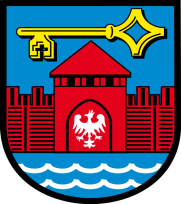 GMINA SANTOKUL. GORZOWSKA 5966-431 SANTOKNIP 599-10-12-158woj. LubuskiePolska       Tel. 95 7287510fax: 95 7287511www.santok.plRozdział I.NAZWA ORAZ ADRES ZAMAWIAJĄCEGO, NUMER TELEFONU, ADRES POCZTY ELEKTRONICZNEJ ORAZ STRONY INTERNETOWEJ PROWADZONEGO POSTĘPOWANIARozdział II.ADRES STRONY INTERNETOWEJ, NA KTÓREJ UDOSTĘPNIANE BĘDĄ ZMIANY I WYJAŚNIENIA TREŚCI SPECYFIAKCJI WARUNKÓW ZAMÓWIENIA ORAZ INNE DOKUMENTY ZAMÓWIENIA BEZPOŚREDNIO ZWIĄZANE Z POSTĘPOWANIEM O UDZIELENIE ZAMÓWIENIARozdział III.TRYB UDZIELENIA ZAMÓWIENIARozdział IV.  KLAUZULA INFROMACYJNA RODO Rozdział V.OPIS PRZEDMIOTU O UDZIELENIU ZAMÓWIENIA PUBLICZNEGORozdział VI.PODWYKONAWSTWO Rozdział VII.ZAMÓWIENIA PODOBNE Rozdział VIII.INFORMACJE DOTYCZĄCE ZAMÓWIENIA Rozdział IX.TERMIN WYKONANIA ZAMÓWIENIARozdział X.PODSTAWY WYKLUCZENIA O KTÓRYCH MOWA W ART. 108. Rozdział XI.INFORMACJE O WARUNKACH UDZIAŁU W POSTĘPOWANIU O UDZIELENIE ZAMÓWIENIA Rozdział XII.WYKAZ PODMIOTOWYCH I PRZEDMITOWYCH ŚRODKÓW DOWODOWYCH Rozdział XIII.POLEGANIE NA ZASOBACH INNYCH PODMIOTÓWRozdział XIV.INFORMACJA DLA WYKONAWCÓW WSPÓLNIE UBIEGAJACYCH SIĘ O UDZIELENIE ZAMÓWIENIA (SPÓLKI CYWILNE/KONSORCJA) Rozdział XV.INFORMACJE O ŚRODKACH KOMUNIKACJI ELEKTRONICZNEJ, PRZY UŻYCIU KTÓRYCH ZAMAWIAJĄCY BĘDZIE KOMUNIKOWAŁ SIĘ Z WYKONAWCAMI , ORAZ INFROMACJE   O WYMAGANIACH TECHNICZNYCH I ORGANIZACYJNYCH SPORZĄDZANIA, WYSYŁANIA  I ODBIERANIA KORESPONDENCJI ELEKTONICZNEJ. Rozdział XVI.INFORMACJE O SPOSOBIE KOMUNIKOWANIA SIĘ ZAMAWIAJĄCEGO Z WYKONAWCAMI W INNY SPOSÓB NIŻ PRZY UŻYCIU ŚRODKÓW KOMUNIKACJI ELEKTRONICZNEJ W PRZYPADKU ZAISTNIENIA JEDNEJ Z SYTUACJI OKREŚLONEJ W ART.65 UST.1, ART.66 I 69 Rozdział XVII.INFORMACJE O SPOSOBIE POROZUMIEWANIA SIĘ ZAMAWIAJĄCEGO Z WYKONAWCAMI ORAZ PRZEKAZYWANIA OŚWIADCZEŃ I DOKUMENTÓW Rozdział XVIII.TERMIN ZWIĄZANIA OFERTĄ Rozdział XIX.OPIS SPOSOBU PRZYGOTOWANIA OFERTY  Rozdział XX.SPOSÓB ORAZ TERMIN SKŁADANIA OFERTRozdział XXI.TERMIN OTWARCIA OFERTRozdział XXII.SPOSÓB OBLICZENIA CENY OFERTYRozdział XXIII.KRYTERIA OCENY OFERT Gwarancja jakości na pojazdDeklarowany przez Wykonawcę okres gwarancji w miesiącach*Okres gwarancji jakości 
w miesiącachLiczba punktów 
w ramach kryteriumGwarancja jakości na pojazd24 0 pkt.Gwarancja jakości na pojazd30 2Gwarancja jakości na pojazd36 5Gwarancja jakości na pojazd42 7Gwarancja jakości na pojazd48 10Gwarancja jakości na pojazd**powyżej 48 10* Wykonawca zaznacza okres gwarancji** W tym, przypadku Wykonawca wpisuje okres gwarancji powyżej 48 miesięcy * Wykonawca zaznacza okres gwarancji** W tym, przypadku Wykonawca wpisuje okres gwarancji powyżej 48 miesięcy * Wykonawca zaznacza okres gwarancji** W tym, przypadku Wykonawca wpisuje okres gwarancji powyżej 48 miesięcy * Wykonawca zaznacza okres gwarancji** W tym, przypadku Wykonawca wpisuje okres gwarancji powyżej 48 miesięcy Gwarancja na lakier i perforację blach nadwozia pożarniczegoOkres gwarancji  
w miesiącachLiczba punktów 
w ramach kryteriumGwarancja na lakier i perforację blach nadwozia pożarniczego240Gwarancja na lakier i perforację blach nadwozia pożarniczego302Gwarancja na lakier i perforację blach nadwozia pożarniczego365Gwarancja na lakier i perforację blach nadwozia pożarniczego427Gwarancja na lakier i perforację blach nadwozia pożarniczego4810Gwarancja na lakier i perforację blach nadwozia pożarniczegopowyżej 4810Gwarancja na podwozie bez limitu kilometrówOkres gwarancji  
w miesiącachLiczba punktów 
w ramach kryteriumGwarancja na podwozie bez limitu kilometrów240Gwarancja na podwozie bez limitu kilometrów302Gwarancja na podwozie bez limitu kilometrów365Gwarancja na podwozie bez limitu kilometrów427Gwarancja na podwozie bez limitu kilometrów4810Gwarancja na podwozie bez limitu kilometrówpowyżej 4810ZabudowaRodzaj użytego materiału na zabudowęLiczba punktów w ramach kryteriumZabudowaKompozyt0ZabudowaKompozytowo-metalowa10Rozdział XXIV.INFORMACJE O FORMLANOŚCIACH, JAKIE MUSZĄ ZOSTAĆ DOPEŁNIONE PO WYBORZE OFERTY W CELU ZAWARCIA UMOWY W SPRAWIE ZAMÓWIENIA PUBLICZNEGO Rozdział XXV.WYMAGANIA DOTYCZĄCE WADIUM Rozdział XXVI.INFORMACJE DOTYCZĄCE ZABEZPIECZENIA NALEZYTEGO WYKONANIA ZAMÓWIENIA Rozdział XXVII. INFORMACJE O TREŚCI ZAWIERANEJ UMOWY ORAZ MOZLIWOŚCI JEJ ZMIANY Rozdział XXVIII. POUCZENIE O ŚRODKACH OCHRONY PRAWNEJ PRZYSŁUGUJĄCYCH WYKONAWCY Rozdział XXIX.  POSTANOWIENIA KOŃCOWE Rozdział XXX.  WYKAZ ZAŁĄCZNIKÓW DO SWZLpWYMAGANIA MINIMALNE ZAMAWIAJĄCEGOWYMAGANIA TECHNICZNE DLA ŚREDNIEGO SAMOCHODU RATOWNICZO-GAŚNICZEGO Z NAPĘDEM 4x4SPEŁNIENIE WYMAGAŃ, PROPOZYCJEWYKONAWCY*1Warunki ogólne1.1Pojazd zabudowany i wyposażony musi spełniać wymagania:Tak/Nie- ustawy z dnia 20 czerwca 1997 r. „Prawo o ruchu drogowym” (Dz. U. z 2017 r. poz. 128, z późn. zm.), wraz z przepisami wykonawczymi do ustawy.Tak/Nie- rozporządzenia MSWiA z dnia 20 czerwca 2007 r. w sprawie wykazu wyrobów służących zapewnieniu zasad bezpieczeństwa publicznego lub ochronie zdrowia i życia oraz mienia, a także zasad wydawania dopuszczenia tych wyrobów do użytkowania (Dz. U. z 2007 r. Nr 143, poz. 1002, z późn. zm.),Tak/Nie- rozporządzenia ministrów: Spraw Wewnętrznych i Administracji, Obrony narodowej, Finansów oraz Sprawiedliwości z dnia 29 marca 2019 r. w sprawie pojazdów specjalnych i używanych do celów specjalnych Policji, Agencji Bezpieczeństwa Wewnętrznego, Agencji Wywiadu, Służby Kontrwywiadu Wojskowego, Służby Wywiadu Wojskowego, Centralnego Biura Antykorupcyjnego, Straży Granicznej, Służby Ochrony Państwa, Krajowej Administracji Skarbowej, Służby Więziennej i straży pożarnej (dz. U. z 2019 r., poz. 549),Tak/Nie- norm: PN-EN1846-1 oraz PN-EN1846-2 2 (lub równoważnych) Tak/Nie1.2Samochód musi posiadać ważne świadectwo dopuszczenia do użytkowania w ochronie przeciwpożarowej na terenie Polski wydane na podstawie rozporządzenia Ministra Spraw Wewnętrznych i Administracji z dnia 20 czerwca 2007 r. w sprawie wykazu wyrobów służących zapewnieniu bezpieczeństwa publicznego lub ochronie zdrowia i życia oraz mienia, a także zasad wydawania dopuszczenia tych wyrobów do użytkowania (Dz.U.  z 2007 r. Nr 143, poz. 1002, z późn. zm.)Tak/Nie1.3Pojazd musi być oznakowany numerami operacyjnymi PSP zgodnie z zarządzeniem nr 3 KG PSP z dnia 29 stycznia 2019 r. w sprawie gospodarki transportowej w jednostkach organizacyjnych PSP (Dz. Urz. KG PSP z 2019 r., poz. 5)Tak/Nie2Podwozie z kabiną:2.1Samochód – fabrycznie nowy, silnik i podwozie z kabiną pochodzące od tego samego producenta. Rok produkcji podwozia 2021 Tak/NieWykonawca wpisuje markę, model, typ samochodu.2.2Pojazd musi spełniać wymagania dla klasy średniej M (Wg PN-EN 1846-1 lub równoważnej). Maksymalna masa rzeczywista (MMR) samochodu gotowego do akcji ratowniczo - gaśniczej (pojazd z załogą, pełnymi zbiornikami, zabudową i wyposażeniem) nie może przekraczać 18000 kg, a rozkład tej masy na osie oraz masa przypadająca na każdą z osi nie może przekroczyć maksymalnych wartości określonych przez producenta pojazdu lub podwozia bazowego.Tak/Nie2.3Pojazd musi spełniać wymagania dla kategorii 2 – uterenowionej (wg PN-EN 1846-1 lub równoważnej).Tak/Nie2.4Pojazd  musi być wyposażony w urządzenie sygnalizacyjno - ostrzegawcze (akustyczne i świetlne), pojazdu uprzywilejowanego:1) Belka wykonana w technologii LED, zamontowana na dachu kabiny kierowcy.2) co najmniej jedna lampa sygnalizacyjna niebieska, wykonana w technologii LED, zamontowana w tylnej części zabudowy na dachu  lub na tylnej ścianie, z możliwością sterowania z kabiny kierowcy w przypadku jazdy w kolumnie, 3) minimum dwie dodatkowe lampy sygnalizacyjne, niebieskie, wykonane w technologii LED, zamontowane z przodu pojazdu na wysokości lusterka wstecznego samochodu osobowego,4) urządzenie dźwiękowe (min. 3 modulowane tony) wyposażone w funkcję megafonu. Wzmacniacz o mocy min. 200 W (lub 2x100 W) wraz z głośnikiem o mocy min. 200 W (lub 2x 100 W). Miejsce zamocowania sterownika i mikrofonu w kabinie zapewniające łatwy dostęp dla kierowcy oraz dowódcy.Wszystkie lampy zabezpieczone przed uszkodzeniem mechanicznym za pomocą osłon.Tak/Nie2.5Podwozie pojazdu musi spełniać min. następujące warunki:Układ jezdny: napęd 4x4, uterenowiony- blokady mechanizmów różnicowych mostów napędowych przedniego, tylnego i międzyosiowego- możliwość odłączania napędu osi przedniej- manualna ,synchronizowana skrzynia biegów- przekładnia rozdzielcza z przełożeniem drogowym i terenowym- koła wyposażone w ogumienie uniwersalne, wielosezonowe, na osi tylnej podwójne- podwozie pojazdu przystosowane do stałego obciążenia pojazdu masą środków gaśniczych i wyposażeniaUkład hamulcowy: wyposażony w system zapobiegania poślizgowi kół podczas hamowania ABS lub równoważny.Silnik o zapłonie samoczynnym o mocy minimum 320 KM Silnik musi spełniać wymogi odnośnie czystości spalin zgodnie z obowiązującymi w tym zakresie przepisami min.  EURO 6.Tak/Nie2.6Pojazd musi być wyposażony w tylny zderzak lub urządzenie ochronne, zabezpieczające przed wjechaniem pod niego innego pojazdu.Tak/Nie2.7Tak/Nie2.8Pojazd wyposażony w kamerę cofania z monitorem umieszczonym w kabinie kierowcy. Kamera przystosowana do pracy w każdych warunkach atmosferycznych zabezpieczona osłoną minimalizującą możliwość mechanicznego uszkodzenia. Kamera załączana automatycznie po włączeniu biegu wstecznego lub ręcznie w dowolnym momencie.Tak/Nie2.9W kabinie kierowcy zamontowany radiotelefon przewoźny spełniający minimalne wymagania techniczno–funkcjonalne określone w załączniku nr 3 do Instrukcji w sprawie organizacji łączności radiowej,  stanowiącej załącznik do rozkazu nr 8 KG PSP z dnia 5.04.2019 r. w sprawie wprowadzenia nowych zasad organizacji łączności radiowej. Samochód musi być wyposażony w instalację antenową wraz z anteną a radiotelefon zasilany oddzielną przetwornicą napięcia. Lokalizacja radiotelefonu w kabinie zapewniająca łatwy dostęp dla dowódcy oraz kierowcy.Tak/Nie2.10Kabina powinna być wyposażona w: - wyjście pneumatyczne zakończone szybkozłączem,- indywidualne oświetlenie nad siedzeniem dowódcy,- niezależny układ ogrzewania i wentylacji umożliwiający ogrzewanie kabiny przy wyłączonym silniku,- lampy przeciwmgielne z przodu pojazdu,- wywietrznik dachowy,- klimatyzację,- zewnętrzną osłonę przeciwsłoneczną,- elektrycznie regulowane  lusterka główne po stronie kierowcy i dowódcy,- lusterko rampowe - krawężnikowe z prawej strony,- lusterko rampowe - dojazdowe przednie,- lusterka zewnętrzne podgrzewane,- elektrycznie sterowane szyby po stronie kierowcy i dowódcy, - uchwyt do trzymania w tylnej części kabiny,- schowek pod siedziskami w tylnej części kabiny z urządzeniem podtrzymującym siedzisko w pozycji otwartej- półkę/schowek na urządzenia typu detektor wielogazowy, pirometr, itp- radio samochodowe, - reflektor ręczny (szperacz) do oświetlenia numerów budynków.Tak/Nie2.11Urządzenia kontrolne w kabinie kierowcy:- sygnalizacja otwarcia żaluzji skrytek i podestów,- sygnalizacja informująca o wysunięciu masztu,- sygnalizacja załączonego gniazda ładowania,- główny wyłącznik oświetlenia skrytek,- sterowanie zraszaczami,  - sterowanie niezależnym ogrzewaniem kabiny i przedziału  pracy autopompy,- kontrolka włączenia autopompy,- wskaźnik poziomu wody w zbiorniku,- wskaźnik poziomu środka pianotwórczego w zbiorniku,- wskaźnik niskiego ciśnienia.Tak/Nie2.12Fotele wyposażone w pasy bezpieczeństwa, siedzenia pokryte materiałem łatwo zmywalnym, odpornym na rozdarcie i ścieranie, fotele wyposażone w zagłówki.Fotel dla kierowcy z regulacją wysokości, odległości i pochylenia oparcia.Tak/Nie2.13Maksymalna wysokość całkowita pojazdu z zamontowaną drabiną DW 10 nie może przekroczyć 3360 mm.Maksymalna długość całego pojazdu nie może przekraczać 8200mmTak/Nie2.14Instalacja elektryczna w kabinie wyposażona w podest z gniazdami umożliwiającymi zamontowanie na stałe ładowarek do radiotelefonów przenośnych i  latarek. Typ i ilość gniazd uzgodni zamawiający z wykonawcą na etapie realizacji zamówienia.Tak/Nie2.15Instalacja elektryczna jednoprzewodowa, z biegunem ujemnym na masie lub dwuprzewodowa w przypadku zabudowy z tworzywa sztucznego. Instalacja wyposażona w główny wyłącznik prądu, bez odłączania urządzeń, które wymagają stałego zasilania.Moc alternatora i pojemność akumulatorów musi zabezpieczać pełne zapotrzebowanie na energię elektryczną przy maksymalnym obciążeniu.Tak/Nie2.16Pojazd musi posiadać wyjście pneumatyczne zakończone szybkozłączem na zewnątrz zabudowy, wyprowadzone złącze zewnętrzne instalacji pneumatycznej, preferowane zintegrowane przyłącze zewnętrznej instalacji elektrycznej i pneumatycznej automatycznie rozłączne w momencie rozruchu silnikaTak/Nie2.17Pojazd musi posiadać integralny układ prostowniczy do ładowania akumulatorów pojazdu z zewnętrznego źródła 230V, wraz z przewodem zakończonym wtyczkami oraz mechanizmem automatycznego ich odłączania w momencie rozruchu silnika.Tak/Nie2.18Pojazd wyposażony w dodatkowy sygnał pneumatyczny, włączany dodatkowym włącznikiem z miejsca dostępnego dla kierowcy i dowódcy.Tak/Nie2.19Pojazd wyposażony w sygnalizację świetlną i dźwiękową włączonego biegu wstecznego -  jako sygnalizację świetlną dopuszcza się  światło cofania.Tak/Nie2.20Kolorystyka: - elementy podwozia - czarne, ciemnoszare,- błotniki i zderzaki - białe, - żaluzje skrytek w kolorze naturalnego aluminium,- kabina, zabudowa – czerwony RAL 3000.Tak/Nie2.21Wylot spalin nie może być skierowany na stanowiska obsługi poszczególnych urządzeń pojazdu. Wylot spalin wyprowadzony na lewą stronę pojazdu na poziomie ramy.Tak/Nie2.22Pojazd wyposażony w układ kierowniczy ze wspomaganiem.Tak/Nie2.23Wszelkie funkcje wszystkich układów i urządzeń pojazdu zachowują swoje właściwości pracy w temperaturach otoczenia od –25°C do +.Tak/Nie2.24Podstawowa obsługa silnika możliwa bez podnoszenia kabiny.Tak/Nie2.25Pojemność zbiornika paliwa zapewnia przejazd minimum  lub 4 godzinną pracę autopompy.Tak/Nie2.26Pełnowymiarowe koło zapasowe ,bez konieczności stałego mocowania w pojeździe.Tak/NiePojazd wyposażony w:- zaczepy holownicze z przodu i  z tyłu  pojazdu służące do mocowania lin lub holu, służące do wyciągania lub holowania zamawianego pojazdu,- giętkie chlapacze na osi przedniej,- tylny zaczep holowniczy typu paszczowego zapewniający możliwość holowania przyczepy, gniazdo 24 V, gniazdo pneumatyczne oraz gniazdo ABS do podłączania instalacji przyczepy.- preferowany dodatkowy zaczep kulowy z gniazdem przyłączeniowym instalacji elektrycznej  , zamontowany na stałe lub jako rozłączny.Tak/Nie3.Zabudowa pożarnicza:3.1Zabudowa metalowo-kompozytowa. Zabudowa wykonana z materiałów odpornych na korozję typu: stal nierdzewna, aluminium, materiały kompozytowe. Wyklucza się inne bez względu na rodzaj zabezpieczenia. Rodzaj zabudowy potwierdzony w świadectwie dopuszczenia. Wszystkie krawędzie podestów oraz zabudowy kompozytowej zabezpieczone przed uszkodzeniem podczas zdejmowania lub wkładania wyposażenia, szczególnie w obrębie pracy węża szybkiego natarcia.Tak/Nie3.2Drabina do wejścia na dach wykonana z materiałów nierdzewnych, z powierzchniami stopni w wykonaniu antypoślizgowym. W górnej części drabinki zamontowane poręcze ułatwiające wchodzenie.Tak/Nie3.3Dach zabudowy wykonany w formie podestu. Powierzchnia podestu o właściwościach  przeciwpoślizgowych, a obrzeża zabezpieczone balustradą ochronną.Tak/Nie3.4Na dachu pojazdu zamontowana zamykana skrzynia o wymiarach wewnętrznych min. 2400 dł. X 400 mm szer. X 240 mm wys.(wysokość może być niższa tak by nie przekroczyć wysokości maksymalnej pojazdu), wykonana z materiału odpornego na korozję, preferowane aluminium. Skrzynia wyposażona w oświetlenie typu LED oraz system wentylacji. Uchwyty z rolkami  na drabinę wysuwną z podporami (rodzaj drabiny do uzgodnienia na etapie realizacji z zamawiającym) oraz uchwyty na sprzęt dostarczony przez zamawiającego.Tak/Nie3.5Powierzchnie platform, podestu roboczego i podłogi kabiny w wykonaniu antypoślizgowym.Tak/Nie3.6Półki sprzętowe wykonane z aluminium, w systemie z możliwością płynnej regulacji położenia wysokości półek. Wewnętrzne poszycia skrytek wykonane  z anodowanej blachy aluminiowej. Konstrukcja skrytek zapewnia możliwość odprowadzenia wody z ich wnętrza. Minimum dwie tace wysuwane lub obrotowe do montażu średniego hydraulicznego zestawu ratownictwa technicznego i do agregatu prądotwórczego.Tak/Nie3.7Skrytki na sprzęt i wyposażenie muszą być zamykane żaluzjami wodo i pyłoszczelnym, wykonane z materiałów odpornych na korozję,  zabezpieczone przed samoczynnym zamykaniem, wspomaganymi systemem sprężynowym,  wyposażonymi w zamki zamykane na klucz, jeden klucz pasujący do wszystkich zamków. Zamknięcia żaluzji typu rurkowego z taśmami  po prawej  stronie skrytki, ułatwiającymi zamykanie.Dostęp do sprzętu z zachowaniem wymagań ergonomii.Tak/Nie3.8Autopompa zlokalizowana z tyłu pojazdu w obudowanym przedziale zamykanym drzwiami żaluzjowymi.Tak/Nie3.9Pod każdą skrytką na sprzęt umieszczone rozkładane stopnie (podesty), ułatwiające dostęp do sprzętu umieszczonego w skrytkach na górnym poziomie. Otwieranie stopni (podestów) wspomagane siłownikami gazowymi. Dolne podesty odchylane  blokowane po zamknięciu przez opuszczone żaluzje, uniemożliwiające otwarcie podczas jazdy. Otwarcie podestu, musi być sygnalizowane w kabinie kierowcy.Tak/Nie3.10Skrytki na sprzęt i przedział autopompy wyposażone w oświetlenie typu LED, włączane automatycznie po otwarciu skrytki. Główny wyłącznik oświetlenia skrytek  zainstalowany w kabinie kierowcy oraz w przedziale autopompy.Tak/Nie3.11Uchwyty, klamki wszystkich urządzeń samochodu, drzwi żaluzjowych, szuflad, podestów, tac, skonstruowane tak, aby umożliwiały ich obsługę w rękawicach.Tak/Nie3.12Maksymalna wysokość górnej krawędzi półki (po wysunięciu lub rozłożeniu) lub szuflady w położeniu roboczym nie wyżej niż 1850 mm od poziomu terenu. Jeżeli wartość ta jest przekroczona należy zainstalować podesty umożliwiające łatwy dostęp do sprzętu, przy czym otwarcie lub wysunięcie podestów musi być sygnalizowane w kabinie kierowcy.Tak/Nie3.13Pojazd  wyposażony w: - oświetlenie pola pracy wokół pojazdu typu LED  umieszczone na każdym boku i z tyłu pojazdu w górnej części zabudowy pożarniczej, - oświetlenie włączane z przedziału autopompy oraz miejsca kierowcy pojazdu,- oświetlenie powierzchni roboczej dachu lampami typu LED,- halogeny LED zamontowane na rurze chromowanej, sztuk 4, każda od 30-50 wat.Tak/Nie3.14Szuflady, podesty i wysuwane tace  automatycznie blokowane  w pozycji zamkniętej i otwartej oraz posiadają zabezpieczenie przed całkowitym wyciągnięciem wypadaniem z prowadnic.Tak/Nie3.15Szuflady, podesty i tace wystające w pozycji otwartej powyżej  poza obrys pojazdu posiadają oznakowanie ostrzegawcze.Tak/Nie3.16Zbiornik wody o pojemności co najmniej 4000 litrów, preferowana większa pojemność, wykonany z kompozytu. Zbiornik wyposażony w oprzyrządowanie umożliwiające jego bezpieczną eksploatacje, oraz układ zabezpieczającym przed wypływem wody podczas jazdy. Zbiornik posiada otwierany właz rewizyjny oraz falochrony. Układ napełniania zbiornika z automatycznym zaworem odcinającym z możliwością ręcznego przesterowania zaworu odcinającego w celu dopełnienia zbiornika.Tak/Nie3.17Zbiornik środka pianotwórczego o pojemności min. 10% pojemności zbiornika wody, wykonany z materiału odpornego na działanie dopuszczonych do stosowania środków pianotwórczych i modyfikatorów.Zbiornik wyposażony w oprzyrządowanie zapewniające jego bezpieczną eksploatacje.Napełnianie zbiornika środkiem pianotwórczym możliwe z poziomu terenu i dachu pojazdu.  Tak/Nie3.18Pojazd wyposażony w instalację napełniania zbiornika wodą z hydrantu, wyposażoną w minimum dwie nasady W75 umieszczone po obu stronach pojazdu z zaworem kulowym. Nasada(y) winny posiadać zabezpieczenia chroniące przed dostaniem się zanieczyszczeń stałych. Instalacja napełniania posiada konstrukcję zabezpieczającą przed swobodnym wypływem wody ze zbiornika.Wszystkie nasady zewnętrzne powinny być oznaczone w sposób trwały kolorami odpowiednio: nasada wodna zasilająca -kolor niebieski, nasada wodna tłoczna -kolor czerwony, nasada środka pianotwórczego -kolor żółtyTak/Nie3.19 Przedział autopompy ogrzewany niezależnym od pracy silnika urządzeniem, tego samego producenta jak w kabinie kierowcy, zabezpieczającym układ wodno-pianowy przez zamarzaniem w temperaturach do -25 . Tak/Nie3.20Autopompa dwuzakresowa o wydajności  min. 2900 l/min. przy ciśnieniu 0,8 MPa dla głębokości ssania . Wydajność stopnia wysokiego ciśnienia min. 450 l/min. przy ciśnieniu 4  MPa. Konstrukcja autopompy umożliwia podawanie wody i roztworu środka pianotwórczego w czasie postoju i podczas jazdy samochodu.Tak/Nie3.21W przedziale autopompy powinny znajdować się co najmniej następujące urządzenia kontrolno-sterownicze pracy pompy:manowakuometr,manometr niskiego ciśnienia,manometr wysokiego ciśnienia,wskaźnik poziomu wody w zbiorniku samochodu (dodatkowy wskaźnik poziomu wody umieszczony w kabinie kierowcy),wskaźnik poziomu środka pianotwórczego w zbiorniku (dodatkowy wskaźnik poziomu środka pianotwórczego umieszczony w kabinie kierowcy),miernik prędkości obrotowej wału pompy,regulator prędkości obrotowej silnika pojazdu,włącznik i wyłącznik silnika pojazdu,licznik motogodzin pracy autopompy,wskaźnik lub kontrolka temperatury cieczy chłodzącej silnika,sterowanie automatycznym układem utrzymywania stałego ciśnienia tłoczenia z możliwością ręcznego sterowania regulacją automatyczną i ręczną ciśnienia pracy,sterowanie automatycznym zaworem napełniania zbiornika z hydrantu z możliwością przełączenia na sterowanie ręczne,schemat układu wodno-pianowego z oznaczeniem zaworów i opisem w języku polskim,głośnik z mikrofonem sprzężony z radiostacją przewoźną zamontowaną na samochodzie umożliwiający odbieranie i podawanie komunikatów słownych.Tak/Nie3.22Pojazd powinien posiadać automatykę utrzymywania stałego ciśnienia tłoczenia.Tak/Nie3.23Układ musi posiadać możliwość jednoczesnego podania wody lub piany do linii tłocznych, działka, szybkiego natarcia.Tak/Nie3.24Konstrukcja układu wodno-pianowego umożliwia jego całkowite odwodnienie przy użyciu możliwie najmniejszej ilości zaworów.Tak/Nie3.25Przystawka odbioru mocy przystosowana do długiej pracy, z sygnalizacją włączenia w kabinie kierowcy.Tak/Nie3.26Dozownik środka pianotwórczego, dostosowany do wydajności autopompy, umożliwiający uzyskanie stężeń 3 i 6 % w całym zakresie pracy.Tak/Nie3.27Wszystkie elementy układu wodno-pianowego muszą być odporne na korozję i działanie dopuszczonych do stosowania środków pianotwórczych i modyfikatorów.Tak/Nie3.28W przedziale autopompy wyłącznik do uruchamiania i wyłączania silnika samochodu przy czym uruchomienie i wyłączenie silnika powinno być możliwe tylko dla neutralnego położenia dźwigni zmiany biegów.Tak/Nie3.29Na wlocie ssawnym autopompy musi być zamontowany element zabezpieczający przed przedostaniem się do pompy zanieczyszczeń stałych zarówno przy ssaniu ze zbiornika zewnętrznego jak i dla zbiornika własnego pojazdu, gwarantujący bezpieczną eksploatację autopompy. Tak/Nie3.30Na podeście roboczym zamontowane działko wodno-pianowe typ DWP o wydajności 1600l/min i regulowanym kształcie strumienia. Przy podstawie działka zamontowana przepustnica (końcówka do podawania piany zamontowana na dachu pojazdu obok działka). Zakres obrotu działka w płaszczyźnie pionowej – od kąta limitowanego obrysem pojazdu do min. 75o. Stanowisko obsługi działka oraz dojście do stanowiska musi posiadać oświetlenie nieoślepiające, bez wystających elementów, załączane ze stanowiska obsługi pompy. Tak/Nie3.31Samochód wyposażony w co najmniej jedną wysokociśnieniową linię szybkiego natarcia o długości węża  na zwijadle, zakończoną prądownicą wodno-pianową  z płynną regulacją kąta rozproszenia strumienia wodnego oraz powinna posiadać: zawór zamknięcia/otwarcia przepływu wody i dodatkową nakładkę na prądownicę do podawania piany. Linia szybkiego natarcia musi umożliwiać podawanie wody lub piany bez względu na stopień rozwinięcia węża. Zwijadło umieszczone w ostatniej skrytce z prawej strony. Przedmuch linii sprężonym powietrzem.Tak/Nie3.32Zwijadło wyposażone w dwa niezależne rodzaje napędu tj. elektryczny oraz ręczny za pomocą korby oraz w hamulec bębna.  Narożnik kończący linie zabudowy po stronie szybkiego natarcia zabezpieczony przed wycieraniem kątownikiem ze stali nierdzewnej.Tak/Nie3.33Instalacja zraszaczowa zamontowana w podwoziu do usuwania ograniczania stref skażeń chemicznych lub do celów gaśniczych:- 	instalacja taka powinna być wyposażona w min. 4 zraszacze, - 	dwa zraszacze powinny być umieszczone przed przednią osią, dwa zraszacze po bokach pojazdu,- 	powinna być wyposażona w zawory odcinające (jeden dla zraszaczy przed przednią osią, drugi dla zraszaczy bocznych), uruchamiane z kabiny kierowcy,- powinna być tak skonstruowana, aby jej odwodnienie było możliwe po otwarciu zaworów odcinających.Tak/Nie3.34Maszt oświetleniowy:- Wysuwany pneumatycznie, obrotowy maszt oświetleniowy zasilany z instalacji elektrycznej podwozia i agregatu prądotwórczego, zabudowany na stałe w samochodzie z reflektorem(ami) LED o łącznej wielkości strumienia świetlnego min. 30.000 lm. Wysokość min.  od podłoża, na którym stoi pojazd do opraw czołowych reflektorów ustawionych poziomo, z możliwością sterowania reflektorami w pionie i w poziomie z poziomu gruntu. Stopień ochrony masztu i reflektorów min. IP 55. Złożenie masztu do pozycji transportowej przy użyciu jednego przycisku bez konieczności ręcznego wspomagania. Umiejscowienie masztu nie powinno kolidować z działkiem wodno-pianowym, skrzynią sprzętową oraz drabiną. Sygnalizacja podniesienia masztu w kabinie kierowcy na panelu kontrolnym. Tak/Nie4.Wyposażenie:4.1Wykonanie napisów na drzwiach kabiny kierowcy i dowódcy – OSP Santocko-Gralewska oddział Gralewo, logo gminy oraz oznakowania numerami  operacyjnymi zgodnie z obowiązującymi wymogami KG PSP (numer operacyjny zostanie przekazany po podpisaniu umowy z wykonawcą).Tak/Nie4.2Pojazd musi posiadać oznakowanie odblaskowe konturowe (OOK) pełne zgodne z zapisami §12 ust.1 pkt 17 rozporządzenia Ministra Infrastruktury z dnia 31 grudnia 2002 r w sprawie warunków technicznych pojazdów oraz ich niezbędnego wyposażenia.Oznakowanie wykonane z taśmy klasy C ( tzn. z materiału odblaskowego do oznakowywania konturów i pasów) o szerokości min.50 mm oznakowanej znakiem homologacji międzynarodowej.Tak/Nie4.3Pojazd wyposażony w wyciągarkę o napędzie elektrycznym i sile uciągu min. 5500 kg z liną o długości co najmniej 25 m. i ze  zbloczem. Sterowanie pracą wciągarki przewodowo z pulpitu przenośnego. Ponadto wyciągarka powinna posiadać niezależne zabezpieczenie zasilania elektrycznego, zabezpieczające instalację elektryczną pojazdu przed uszkodzeniem w momencie przeciążenia wyciągarki.Tak/Nie4.4Wykonawca zamontuje sprzęt dostarczony przez użytkownika lub dostarczy kompletne mocowania sprzętu przewidzianego dla tej klasy pojazdu zgodnie z wytycznymi KG PSP.Tak/Nie4.5Klin pod koła 2 szt., zestaw narzędzi naprawczych podwozia pojazdu, klucz do kół, podnośnik hydrauliczny, zestaw do pompowania kół  trójkąt ostrzegawczy, apteczka podręczna, gaśnica proszkowa, kamizelka ostrzegawcza. Zabezpieczenie kabiny przed opadaniem w pozycji serwisowania silnika. Hol sztywny umożliwiający odholowanie pojazdu przy użyciu zamontowanych zaczepów do holowania lub urządzenie równoważne.Tak/Nie5.Warunki gwarancji i serwisu5.1Zamawiający wymaga objęcia całego pojazdu minimalnym okresem gwarancji – 24 miesiące.Tak/Nie5.2Wykonawca obowiązany jest do dostarczenia wraz z pojazdem:- instrukcji obsługi w języku polskim do podwozia samochodu, zabudowy pożarniczej i zainstalowanych urządzeń i wyposażenia.- testu i szkolenia w zakresie obsługi i konserwacji pojazdu i urządzeń zamontowanych na pojeździe, objętych zamówieniem (dostarczanych przez dostawcę), koszt szkolenia zawarty w cenie przedmiotu umowy, dla min 3 osób , w siedzibie Sprzedającego. Dostawca zapewni nocleg i wyżywienie podczas szkolenia.- Pojazd powinien być zatankowany do pełna środkiem pianotwórczym, roztworem adblue i ON.- aktualne świadectwo dopuszczenia do użytkowania w ochronie przeciwpożarowej dla pojazdu i wyposażenia,dokumentacji niezbędnej do zarejestrowania pojazdu jako „samochód specjalny”, wynikającej z ustawy „Prawo o ruchu drogowym”.Tak/Nie5.3Wykonawca gwarantuje minimum jeden punkt serwisowy na terenie Polski dla podwozia.Wykonawca gwarantuje minimum jeden punkt serwisowy na terenie Polski dla zabudowyCzas reakcji serwisu max. 72 godziny.Tak/Nie5.4Szczegóły dotyczące rozmieszczenia i typów poszczególnych elementów wyposażenia i mocowania do uzgodnienia na etapie realizacji zamówienia z zamawiającym. Sprzęt do zamocowania dostarczy zamawiający.Tak/NieNAZWA Wykonawcy …………………………………………………………Siedziba Wykonawcy: ulica, nr domu, nr lokaluKod pocztowy/ miejscowość…………………………………………………………4. województwo/powiat…………………………………………………………5. Adres do korespondencji (jeżeli jest inny niż powyżej wskazany)…………………………………………………………6. Numer REGON 7. Numer NIP…………………………………………………………8. Numer KRS (jeżeli dotyczy) ………………………………………………………9. Numer telefonu10. Adres e-mail11. Numer rachunku bankowego Wykonawcy, zgodny z rejestrem prowadzonym przez Krajową Administrację Skarbową (KAS) 12. Dane właściwego terytorialnie Urzędu Skarbowego, pod który podlega Wykonawca…………………………………………………………..(pełna nazwa)…………………………………………………………..(adres siedziby: miejscowość, ulica, województwo)13. Rodzaj WykonawcyCzy Wykonawca jest mikroprzedsiębiorstwem, małym przedsiębiorstwem czy średnim przedsiębiorstwem*1 ?*1 Por. zalecenie Komisji z 6 maja 2003r. dotyczące definicji mikroprzedsiębiorstw oraz małych i średnich przedsiębiorstw (Dz.U.L124 z 20.5.2003,s.36). Te informacje są wymagane wyłącznie do celów statystycznych.Mikroprzedsiębiorstwo: przedsiębiorstwo, które zatrudnia mniej niż 10 osób i którego roczny obrót lub roczna suma bilansowa nie przekracza 2 milionów EUROMałe przedsiębiorstwo: Mikroprzedsiębiorstwo: przedsiębiorstwo, które zatrudnia mniej niż 50 osób i którego roczny obrót lub roczna suma bilansowa nie przekracza 10 milionów EUROŚrednie przedsiębiorstwo: przedsiębiorstwa, które nie są mikroprzedsiębiorstwami ani małymi przedsiębiorstwami i które zatrudniają mniej niż 250 osób i których roczny obrót nie przekracza 50 milionów EURO lub roczna suma bilansowa nie przekracza 43 milionów EURO.14. Ofertę składam(-y) samodzielnie/w imieniu Wykonawców wspólnie ubiegających się o udzielenie zamówienia (niepotrzebne skreślić)Nazwy i siedziby wszystkich Wykonawców wspólnie ubiegających się o udzielenie zamówienia, (jeżeli dotyczy).Lider:……………………………………………………………Adres:…………………………………………………………..Partnerzy:Nazwa:………………………………………………………….Adres:…………………………………………………………..Nazwa:………………………………………………………….Adres:…………………………………………………………..15. Ustanowionym pełnomocnikiem do reprezentowania w postępowaniu o udzielenie zamówienia i/lub zawarcia umowy w sprawie zamówienia publicznego, w przypadku składania oferty wspólnej przez dwa lub więcej podmioty gospodarcze (konsorcjum/spółka cywilna*) jestStanowisko:………………………………………………………Imię i nazwisko:………………………………………………….Tel.:………………………………………………………………..e-mail:…………………………………………………………….Cena netto PLNstawka  % VAT kwota podatku VAT PLNWartość brutto PLN Słownie:Słownie:Słownie:Słownie:Okres gwarancjiDeklaruję wydłużenie minimalnego 24 okresu gwarancji, wymaganego przez Zamawiającego, do  ……………miesięcy ** (** punktowany przez Zamawiającego okres gwarancji nie może być krótszy niż 24 miesiące i nie dłuższy niż 48 miesięcy).Gwarancja na lakier i perforację blach nadwozia pożarniczegoDeklarowany przez Wykonawcę okres gwarancji w miesiącach*Okres gwarancji  
w miesiącachLiczba punktów 
w ramach kryteriumGwarancja na lakier i perforację blach nadwozia pożarniczego240Gwarancja na lakier i perforację blach nadwozia pożarniczego302Gwarancja na lakier i perforację blach nadwozia pożarniczego365Gwarancja na lakier i perforację blach nadwozia pożarniczego427Gwarancja na lakier i perforację blach nadwozia pożarniczego4810Gwarancja na lakier i perforację blach nadwozia pożarniczego**powyżej 4810* Wykonawca zaznacza okres gwarancji** W tym, przypadku Wykonawca wpisuje okres gwarancji powyżej 48 miesięcy* Wykonawca zaznacza okres gwarancji** W tym, przypadku Wykonawca wpisuje okres gwarancji powyżej 48 miesięcy* Wykonawca zaznacza okres gwarancji** W tym, przypadku Wykonawca wpisuje okres gwarancji powyżej 48 miesięcy* Wykonawca zaznacza okres gwarancji** W tym, przypadku Wykonawca wpisuje okres gwarancji powyżej 48 miesięcyGwarancja na podwozie bez limitu kilometrówDeklarowany przez Wykonawcę okres gwarancji w miesiącach*Okres gwarancji  
w miesiącachLiczba punktów 
w ramach kryteriumGwarancja na podwozie bez limitu kilometrów240Gwarancja na podwozie bez limitu kilometrów302Gwarancja na podwozie bez limitu kilometrów365Gwarancja na podwozie bez limitu kilometrów427Gwarancja na podwozie bez limitu kilometrów4810Gwarancja na podwozie bez limitu kilometrów** powyżej 4810* Wykonawca zaznacza okres gwarancji** W tym, przypadku Wykonawca wpisuje okres gwarancji powyżej 48 miesięcy* Wykonawca zaznacza okres gwarancji** W tym, przypadku Wykonawca wpisuje okres gwarancji powyżej 48 miesięcy* Wykonawca zaznacza okres gwarancji** W tym, przypadku Wykonawca wpisuje okres gwarancji powyżej 48 miesięcy* Wykonawca zaznacza okres gwarancji** W tym, przypadku Wykonawca wpisuje okres gwarancji powyżej 48 miesięcyZabudowaDeklarowany przez Wykonawcę rodzaj materiału jaki zostanie użyty do wykonania zabudowy *Rodzaj użytego materiału na zabudowęLiczba punktów w ramach kryteriumZabudowaKompozyt0ZabudowaKompozytowo-metalowa10* Wykonawca zaznacza rodzaj materiału jaki zostanie użyty do wykonania zabudowy* Wykonawca zaznacza rodzaj materiału jaki zostanie użyty do wykonania zabudowy* Wykonawca zaznacza rodzaj materiału jaki zostanie użyty do wykonania zabudowy* Wykonawca zaznacza rodzaj materiału jaki zostanie użyty do wykonania zabudowyZakresNazwa podwykonawcy(o ile jest znany)Udział podwykonawcy w realizacji zamówienia (określić procentowy)Lp.Nazwa (y) Wykonawcy (ów)Adres(y) Wykonawcy (ów), w zależności od podmiotu: NIP/PESEL,KRS/CEiDG1.Lp.Nazwa (y) Wykonawcy (ów)Adres(y) Wykonawcy (ów), w zależności od podmiotu: NIP/PESEL,KRS/CEiDG1.Lp.Nazwa zamówienia: rodzaj zamówienia, opisData wykonania (data rozpoczęcia-zakończenia)Podmiot na rzecz którego wykonano dostawę1Nazwa zamówienia :………………………………………………………………………………………………………………o wartości ………………………..złotych brutto